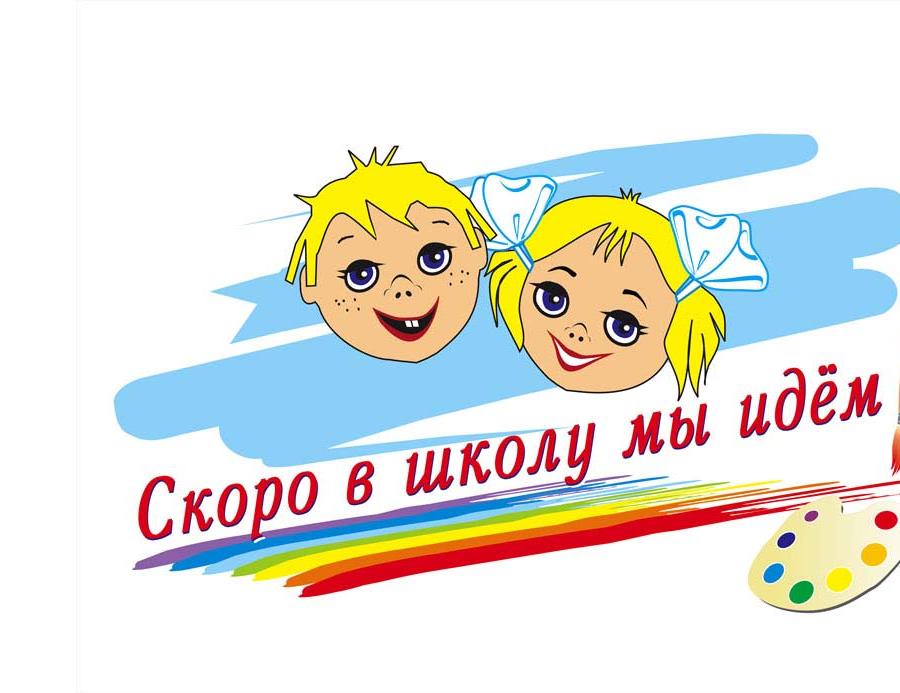  Первоуральск  2016Методические материалы по организации работы с родителями будущих первоклассников «Скоро в школу мы идём» предназначены для учителей начальных классов, психологов. Материалы содержат описание шести  занятий с родителями. Занятия включают в себя информационные блоки по данным темам, упражнения, игры, тесты, рекомендации, памятки, презентации.  От того, как прошло детство, кто вёл ребенка за руку в детские годы, что вошло в его разум                             и сердце из окружающего мира – от этого в решающей степени зависит, каким человеком станет     сегодняшний малыш.В. А. СухомлинскийНачало обучения в школе – весьма ответственный момент как для самого ученика, так и для его родителей. Практический опыт психолого-педагогического обследования детей показывает, что далеко не все дети всесторонне подготовлены к безболезненному и успешному вхождению в учебную деятельность в школе.Очень часто уже в первом классе обнаруживается, что ребёнок не готов к школьному обучению – у кого-то проявляются нервно-психические расстройства, у кого-то – проблемы с речью. По мере усложнения школьной программы и возрастания нагрузки на школьников, возрастает и количество детей с различного рода проблемами, затрудняющими их обучение в школе.Понимая значимость подготовки детей к школе, родители (первые и самые важные его воспитатели) многое могут сделать для ребёнка в этом отношении. Включившись в воспитательно-образовательный процесс даже за несколько месяцев до начала учебного года, можно организовать целенаправленные развивающие занятия детей, которые помогут им.Одной из наших важнейших задач является вовлечение семьи в воспитательно-образовательный процесс с целью организации хорошего эмоционального самочувствия детей, обогащения воспитательного опыта родителей, повышение их родительско-педагогической компетентности при подготовке детей к школе.Выбранная нами линия деятельности это результат анализа социокультурных условий микрорайона, заказа родителей, школы и государства. Мы глубоко убеждены, что, только взаимодействуя с родителями, существует реальная возможность добиться положительных результатов воспитания и обучения детей, подготовки их к школе.Цель – развитие компетентности родителей будущих первоклассников по вопросам готовности детей к школе, их социализации в школьной жизни. Задачи: сформировать у  родителей будущих школьников представление о  влиянии психического развития ребёнка на процесс обучения в школе и достижения им определённых результатов;научить родителей играм, развивающим у детей познавательные процессы (внимание, мышление, память, речь, волю);развить у родителей навыки объективной оценки деятельности детей и уровня их успешности.Форма работы: групповая.Ожидаемые результаты: -   Уменьшение факторов риска школьной дезадаптации,  оптимальная адаптация детей к школе. - Формирование здорового жизненного стиля и высокоэффективных поведенческих стратегий у родителей и детей. - Создание условий для адекватного развития ребёнка. - Овладение родителями методикой определения уровня сформированности психических процессов своего ребенка, методами контроля за динамикой развития детей в домашних условиях.Программа состоит из 6 занятий  с родителями, построенных в форме групповых консультаций с элементами психологического тренинга. Занятия с родителями проводятся с ноября  по май.Темы занятий:1.  Я готов! (физиологические особенности ребёнка 6 -7 лет).2. Мое развитие  (развитие памяти, мышления, внимания и т. д.)3. Я и компьютер.4.  Я сам! (развитие самостоятельности у детей).5. Я – это я! (формирование самооценки).6.  Я – первоклассник! (на пороге школьной жизни).Занятие 1.  Я готов!Цель -  ознакомление родителей с анатомо-физиологическими  особенностями детей 6-7 летнего возраста.Задача – познакомить родителей:с особенностями  возраста детей 6-7 лет, с основными симптомами кризиса 7 лет,с основными компонентами готовности ребенка к школе.Ход занятия.Ведущий знакомит родителей с целью  и задачами занятий, с условиями и режимом работы. Вводятся правила групповой работы. Ведущий рассказывает, в какой форме будут проходить занятия и каким темам они будут посвящены.  Упражнение «Имя - качество»Здравствуйте, уважаемые родители! Давайте познакомимся поближе (родители сидят в кругу). Каждый из вас сейчас по очереди называет свое имя и какое-то качество, которое начинается на первую букву имени (при затруднении – на вторую букву). Например, Ирина – инициативная (игривая, изобретательная, интеллектуальная, интересная). Второй участник повторяет за первым его имя и качество и называет свое имя и качество, третий участник повторяет имя и качество первого и второго игрока, затем свое имя и качество и т. д.Информационный блокАнатомо-физиологические особенности детей 6-7 летСедьмой год жизни — продолжение очень важного целостного периода в развитии детей. На седьмом году продолжается становление новых психических образований.В шестилетнем возрасте идет процесс активного созревания организма. Вес ребенка увеличивается в месяц на 200 граммов, рост на 0,5 см, изменяются пропорции тела. В среднем рост 7-летних детей равен 113—122 см, средний вес — 21—25 кг.Области мозга сформированы почти как у взрослого. Хорошо развита двигательная сфера. Продолжаются процессы окостенения, но изгибы позвоночника еще неустойчивы. Идет развитие крупной и особенно мелкой мускулатуры. Интенсивно развивается координация мышц кисти. Общее физическое развитие тесно связано с развитием тонкой моторики ребенка. Тренировка пальцев рук является средством повышения интеллекта ребенка, развития речи и подготовки к письму.«Кризис семи лет» - название возрастного кризиса, которым заканчивается дошкольный период и открывается      новый      этап      развития      ребёнка      -      младший      школьный возраст.В определенный момент родители сталкиваются с тем, что их ребенка как будто подменили. Ребёнок становится непослушным, капризным, раздражительным. Он часто вступает в конфликты с взрослыми, у него возникает отрицательное отношение к ранее выполнявшимся требованиям. К примеру, по возвращении из летнего отпуска родители замечают, что их сын перестал реагировать на их слова - напоминания о том, что пора идти обедать, ложиться спать и т. п. Затем он начал спорить с ними, прекословить,    нарушать    установленный    распорядок   дня,    стал    занудным    и капризным. Итак,	что	же	происходит	с	ребёнком	в	этот период? На физиологическом уровне такое кризисное состояние связано с интенсивным биологическим созреванием детского организма. Ребёнка семи лет отличает прежде всего утрата детской непосредственности.Кризис семи лет обусловлен также появлением нового, центрального для личности, системного образования, которое получило в психологии название «внутренней позиции школьника». Это новообразование возникает не сразу. Обнаружена такая последовательность: в возрасте пяти - семи лет дети начинают мечтать о школе, одновременно для них становятся привлекательными «серьезные» дела, они выбиваются из режима детского сада, тяготятся обществом младших дошкольников. У них возникает потребность в приобретении новых знаний, которая может быть реализована в учении после поступления в школу.Но часто происходит следующее: дети, у которых позиция школьника уже сформировалась, в силу каких-то обстоятельств еще некоторое время оказываются вне школы. Дети обнаруживают желание идти в школу, стремясь занять новое положение среди окружающих, дошкольная деятельность уже перестает их удовлетворять, они стремятся к признанию своей новой социальной позиции. Однако реальное положение ребенка до школы в семье, отношение к нему как к маленькому вызывает протест. Это является одним из источников кризиса.Нормальное	разрешение	кризиса	семи летУ детей, готовых к школьному обучению, начало учебной деятельности приводит к разрешению кризиса семи лет. Осуществляется переход к новому типу деятельности, создаются возможности для проявления возросшей самостоятельности ребенка, ребенок занимает новое положение, приобретает новый статус. Меняется структура прав и обязанностей ребенка как в школе, так и в семье. Постепенно те поведенческие реакции,   которые   создавали   определенные   трудности   для   родителей,   начинают исчезать.Упражнение « Снежинка»Сейчас мы с вами выполним интересное упражнение. Главное условие: не смотреть ни на кого и слушать мою инструкцию. Перед вами у каждого на столе лежит лист. Все листы одинаковой формы, размера, качества, цвета. Слушайте внимательно и выполняйте следующее: Сложите лист пополам.Оторвите правый верхний уголок.Опять сложите пополам.Снова оторвите правый верхний уголок.Сложите лист пополам.Оторвите правый верхний уголок.Продолжите эту процедуру, пока она будет возможна. Теперь раскройте свою красивую снежинку. Сейчас я прошу вас найти среди остальных снежинок точно такую же, как у вас. Снежинки должны быть совсем одинаковые. Нашли? Как вы думаете, почему?Вывод: одинаковых людей нет, поэтому и снежинки получились разные, хотя инструкция для всех была одинаковая. Каждый из вас индивидуален. Также и ваши дети: все они разные, различны их способности, возможности и личностные качества. Но каждый из них уникален по-своему. Развитие личностиОдним из важнейших изменений в личности ребенка являются дальнейшие изменения в его представлениях о себе, его образе Я. Развитие и усложнение этих образований создает к 6-7 годам благоприятные условия для развития рефлексии — способности осознавать и отдавать себе отчет в своих целях, полученных результатах, способах их достижения, переживаниях, чувствах и побуждениях. Этот период во многом предопределяет будущий моральный облик человека и в то же время исключительно благоприятен для педагогических воздействий.В процессе усвоения нравственных норм формируются сочувствие, заботливость, активное отношение к событиям жизни. Самооценка ребёнка достаточно устойчивая, возможно ее завышение, реже занижение. Дети более объективно оценивают результат деятельности, чем поведения.Ведущей потребностью детей данного возраста является общение (преобладает личностное). Ведущей деятельностью остается сюжетно-ролевая игра. Игровые действия становятся более сложными, обретают особый смысл, который не всегда открывается взрослому. Одной из важнейших особенностей данного возраста является проявление произвольности всех психических процессов.Развитие психических процессовВосприятие продолжает развиваться. Однако и у детей данного возраста могут встречаться ошибки в тех случаях, когда нужно одновременно учитывать несколько различных признаков.Внимание. Увеличивается устойчивость внимания — 20—25 минут, объем внимания составляет 7—8 предметов. Ребенок может видеть двойственные изображения.Память. К концу дошкольного периода (6—7 лет) у ребенка появляются произвольные формы психической активности. Он уже умеет рассматривать предметы, может вести целенаправленное наблюдение, возникает произвольное внимание, и в результате появляются элементы произвольной памяти. Произвольная память проявляется в ситуациях, когда ребёнок самостоятельно ставит цель: запомнить и вспомнить. Можно с уверенностью сказать, что развитие произвольной памяти начинается с того момента, когда ребенок самостоятельно выделил задачу на запоминание. Желание ребёнка запомнить следует всячески поощрять, это залог успешного развития не только памяти, но и других познавательных способностей: восприятия, внимания, мышления, воображения. Появление произвольной памяти способствует развитию культурной (опосредованной) памяти — наиболее продуктивной формы запоминания. Первые шаги этого (бесконечного в идеале) пути обусловлены особенностями запоминаемого материала: яркостью, доступностью, необычностью, наглядностью и т. д. Впоследствии ребёнок способен усилить свою память с помощью таких приемов, как классификация, группировка. В этот период психологи и педагоги могут целенаправленно обучать дошкольников приемам классификации и группировки в целях запоминания.Мышление. Ведущим по-прежнему является наглядно-образное мышление, но к концу дошкольного возраста начинает формироваться словесно-логическое мышление. Оно предполагает развитие умения оперировать словами, понимать логику рассуждений. И здесь обязательно потребуется помощь взрослых, так как известна нелогичность детских рассуждений при сравнении, например, величины и количества предметов. Старший дошкольник может устанавливать причинно-следственные связи, находить решения проблемных ситуаций. Может делать исключения на основе всех изученных обобщений, выстраивать серию из 6—8 последовательных картинок.Воображение. Старший дошкольный и младший школьный возрасты характеризуются активизацией функции воображения — вначале воссоздающего (позволявшего в более раннем возрасте представлять сказочные образы), а затем и творческого (благодаря которому создается принципиально новый образ). Этот период — сензитивный для развития фантазии.Речь. Продолжают развиваться звуковая сторона речи, грамматический строй, лексика, связная речь. В высказываниях детей отражаются как все более богатый словарный запас, так и характер обобщений, формирующихся в этом возрасте. Дети начинают активно употреблять обобщающие существительные, синонимы, антонимы, прилагательные и т.д. В результате правильно организованной образовательной работы у детей оказываются хорошо развиты диалогическая и некоторые виды монологической речи.Психологи выделяют три основных компонента готовности ребёнка к школе:Физическая готовность: состояние здоровья, физическое развитие, развитие мелких групп мышц, развитие основных движений.Психологическая готовность: мотивационно-личностная готовность, эмоционально-волевая готовность, интеллектуальная готовность.Специальная готовность:  умение читать, считать, писать.Физическая готовность ребёнка.Физиологическая готовность к школе является важным компонентом общего развития ребёнка. Этот параметр оценивается педиатрами, которые смотрят на несколько критериев:Биологический возраст. Специалисты обращают внимание на пропорции тела, которые должны соответствовать возрастным нормам, количество появившихся коренных зубов и пр. Физическое развитие. Учитываются масса тела, рост, окружность грудной клетки. Основные компоненты психологической готовности к школеПсихологическая готовность к школьному обучению многокомпонентна. Можно выделить несколько параметров психического развития ребёнка, наиболее существенно влияющих на успешное обучение в школе.Личностная готовность к школе включает формирование у ребенка готовности к принятию новой социальной позиции школьника, имеющего круг важных обязанностей и прав, занимающего иное по сравнению с дошкольниками положение в обществе. Эта готовность выражается в отношении ребенка к школе, учителям и учебной деятельности.Мотивационная готовность. Ребёнок, готовый к школе, хочет учиться и потому, что у него уже есть потребность занять определенную позицию в обществе людей, а именно позицию, открывающую доступ в мир взрослости (социальный мотив учения), и потому, что у него есть познавательная потребность, которую он не может удовлетворить дома (познавательный мотив учения). Интеллектуальная готовность. Под интеллектуальной зрелостью понимают дифференцированное восприятие, концентрацию внимания, аналитическое мышление, выражающееся в способности постижения основных связей между явлениями; возможность логического запоминания, умение воспроизводить образец, а также развитие тонких движений руки и сенсомоторную координацию. Можно сказать, что понимаемая таким образом интеллектуальная зрелость в существенной мере отражает функциональное созревание структур головного мозга.В идеале, ребёнок, пришедший в первый класс, должен обладать следующими характеристиками:Иметь необходимый запас знаний об окружающем мире. Хорошо ориентироваться во времени и пространстве.Уметь сравнивать группы предметов, выделять существенные и несущественные признаки. Уметь составлять простые тексты по изображению и группе картинок. Понимать и выполнять словесные инструкции. Иметь развитую тонкую моторику (умение держать карандаш, обладать простыми навыками рисуночной деятельности). Иметь устойчивое произвольное внимание. • Волевая готовность (произвольная сфера) заключается в способности ребёнка напряженно трудиться, делая то, что от него требуют учеба, режим школьной жизни.К концу дошкольного возраста ребёнок обладает высоким уровнем познавательного и личностного развития, что и позволяет ему в дальнейшем успешно обучаться в школе.Презентация «Психологическая готовность ребенка к школе» (Приложение 1)Тест-опросник «Готовы ли вы отдать своего ребенка учиться в школу?» (Приложение 2)Итог занятия. Родителям раздаются бланки для обратной связи, где участники  отвечают на вопросы: Мне бы хотелось больше теории                Мне бы хотелось больше практики         Мне бы хотелось бы больше помощиВаши пожелания на следующую встречу_______________________________________Занятие 2.  Мое развитиеЦель -  повышение педагогической компетентности родителей.Задачи: познакомить родителей с игровыми приемами, которые способствуют развитию различных психических процессов;заинтересовать родителей в подготовке детей к обучению в школе;провести опрос родителей по проблемам в формировании личностных качеств будущего ученика. Ход занятияКогда ребёнок достигает 6-7 лет, у родителей возникает множество вопросов, касающихся подготовки к школе. Ведь просто купить ранец, форму и другие школьные принадлежности – это далеко не все, что необходимо для успешного обучения малыша. На что же необходимо обращать внимание?  Безусловно, все родители заинтересованы в том, чтобы их дети хорошо учились. Поэтому многие из вас уже начали готовить своих детей к поступлению в школу: записали на подготовительные курсы, кружки, приобрели познавательные игры.Задание для родителей: определить степень беспокойства в связи с приближающимся школьным обучением своего сына или дочери. У вас три цветные полоски. Прошу выбрать, поднять полоску и обосновать свой выбор.На столе лежат:черная полоска - сильное беспокойствосиняя полоска - умеренное беспокойствокрасная полоска - ощущения радости, чувства уверенности.                От кого и от чего зависит нормализация вашего самочувствия или что должно измениться, чтобы вы почувствовали себя лучше? (Высказывания, родителей).Информационный блокГотовность самих родителейПсихологи говорят, что на успешность адаптации первоклассника и его последующего обучения в школе во многом влияет готовность родителей и их психологический настрой. Отрицательный результат влечет за собой как чрезмерная тревожность взрослых, так и их безразличное отношение к новому этапу жизни ребёнка. Конечно же, важным является, организационный момент. Приобретение школьных принадлежностей, учебников, формы, ранца – не только хлопотно, но и приятно. Если ребёнок будет принимать в этом непосредственное участие, то положительный настрой к школе обеспечен. Ведь известно, что у многих дошкольников в качестве мотивации выступает внешняя сторона школьного обучения. Так же, не менее важным моментом является здоровье и безопасность будущего первоклассника. Для этого следует позаботиться о следующем: Режим дня. После начала школьного обучения он станет отличным от того, к которому ребенок привык в дошкольном учреждении. Обязательно необходимо включать в него прогулки на свежем воздухе. Домашние задания следует выполнять во второй половине дня, но не вечером (желательно в 15-16 часов). Тогда ребёнок успеет отдохнуть от школы, однако, не наступит вечерняя усталость. Безопасность первоклассника. Первые месяцы обучения ребенка необходимо будет приводить и забирать из школы. Поэтому многие родители заранее начинают перестраивать свой рабочий график, чтобы могли это делать. Не следует забывать и о беседах по безопасности поведения на улице, правилах дорожного движения, которые постоянно нужно напоминать малышу, даже если он находится вместе со взрослым. Общая осведомленность. К 6-7 годам ребёнок уже должен обладать достаточно широкими знаниями об окружающем мире. Дошкольник должен знать:свое полное имядомашний адрес, город и страну, в которой он живет;основные правила дорожного движения;членов семьи, их имена, род занятий;основные цвета и оттенки;времена года, их признаки;профессии. Кроме того, ребёнок должен владеть прямым и обратным счетом в пределах 10, уметь сравнивать числа, решать простые задачи («больше на …», «меньше на …»). У дошкольника должны быть сформированы понятия о множествах, формах и размерах, величине.Умение ориентироваться во времени и пространстве. Время и пространство являются специфичными понятиями, которые труднее всего усваиваются дошкольниками. Это связано с тем, что они не являются материальными, и дети не могут их «увидеть». Поэтому в занятиях с будущими первоклассниками особое внимание следует уделять пространственному ориентированию. К началу школьного обучения ребёнок должен: знать времена года, их признаки; уметь называть месяца года; ориентироваться в днях неделях, частях суток; знать понятия «лево» - «право»;уметь определять расположение предмета ( над, перед, за, около, между и др.). Для формирования временных понятий, следует включать в занятия следующие вопросы и задания: Если ты завтракаешь утром, то обедаешь … (днем). Какое время суток наступает после вечера? Какое время суток между вечером и утром? Как называется третий по счету день недели? Если сегодня пятница, то какой день недели был вчера? Назови осенние (летние, зимние, весенние) месяцы. В какое время года у тебя (мамы, папы, сестры) день рождения? Какое время года наступает после весны? В какое время года мы лепим снеговика? Почему? Использование пословиц, стихов, загадок о временных категориях способствует лучшему усваиванию этих понятий. Для изучения пространственных ориентиров следует рассматривать различные иллюстрации. Взрослый может задавать ребёнку вопросы типа «Где находится тот или иной предмет?», «Что находится рядом с …?» и т.п. С этой целью эффективно применять упражнение «Елочка». Дошкольнику предлагается нарисовать дерево посередине листа. После того, как он это сделает, взрослый просит нарисовать под елочкой гриб, над елочкой – солнце, рядом – зайчика и др. Для развития пространственных представлений детям предлагаются графические диктанты. Они выполняются на листах в клеточку, где необходимо составить узор по подсказке. Взрослый при этом дает инструкции: одна клеточка вправо, две вверх, одна влево и т.д. Задание для родителей. Графический диктант: 2 клетки вниз, 2 влево, 2 вниз, 6 вправо, 2 вверх. 2 влево, 2 вверх, 2 влево.-Что получилось? (машина)Развитие памяти. Непроизвольная память у дошкольника в норме развита в достаточной мере. Иначе говоря, то, что ему интересно или вызывает какие-либо эмоции, он очень быстро запоминает. У ребёнка в 5-6 лет только начинается формирование произвольной памяти. Этот вид психического процесса предусматривает приложение усилий для запоминания какого-либо материала. В школе, без сомнения, учитель будет опираться именно на произвольные действия. У будущего первоклассника преобладает наглядно-образная память (с опорой на иллюстрации и наглядный материал) и только начинает формироваться словесно-логическая. Для того чтобы определить уровень развития познавательного процесса, можно воспользоваться упражнением «Воспроизведи картинки». Ребёнку показывается 5-6 картинок на листе в течение нескольких секунд. Затем лист убирается, а малыша просят назвать предметы, которые он запомнил. Дети с хорошо развитой памятью называют все предметы (допускается 1 ошибка). Психологами рекомендуется игра «Что изменилось». В течение 10 секунд дошкольник смотрит на расставленные игрушки, затем отворачивается. Взрослый меняет расположение некоторых предметов, а ребенок должен назвать, какие изменения произошли. Задание для родителей. Игра «Кто больше запомнит?»Участники игры сидят в круг. Первый участник называет любое слово. Например, цветок. Следующий участник игры повторяет названное слово и произносит любое свое. Например, лес. Третий участник игры повторяет уже два предыдущих слова (цветок, лес) и произносит свое: школьник. И так далее. Победителем становится тот, кто сможет воспроизвести большее количество слов, т. е. обладает самой выдающейся памятью. Развитие мышления. Развитие логического мышления поможет ребёнку быть успешным в школьном обучении. Будущий первоклассник должен обладать следующими умениями: Уметь анализировать; выполнять сравнение; устанавливать закономерности; выявлять причинно-следственные связи; обобщать предметы по определенным признакам. При поступлении в школу ребёнок должен знать такие группы предметов, как «фрукты», «овощи», «мебель», «посуда», «транспорт» (разграничивать воздушный, наземный, водный) и др. Для развития логического мышления используются упражнения «Исключи лишнее» (ребенок должен аргументировать выбор), «Назови одним словом», «Что было раньше» и др. Задание для родителей. Упражнение  «Анаграмма» Развитие внимания. Внимание, как и память, у дошкольника преобладает непроизвольное. Дети интересуются лишь предметами, которые кажутся им внешне привлекательными или по другой причине их интересуют. Для формирования произвольного внимания у будущих первоклассников, психологи рекомендуют чаще предлагать малышам рассуждать вслух. Для развития внимания используются такие знакомые всем с детства игры, как «Съедобное - несъедобное», «Мы были в зоопарке…» и др. На занятиях применяются задания «Найди отличия между картинками», «Найди пару одинаковых изображений».Задание для родителей. Игра «Нарисуй правильно» Карточка находится перед глазами  от 2 до 5 секунд. Размер карточки 6х9 см.  Карточки предъявляются последовательно. Задание: быть внимательными, рассмотреть, что нарисовано, а потом зарисовать в тетради.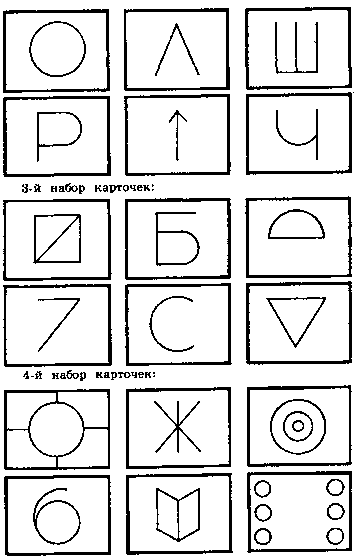 Развитие речи. Речь имеет большое значение в общем развитии ребёнка. Плохо говорящие дети обычно становятся застенчивыми и замкнутыми. Они пассивны на уроках и редко участвуют в общественной жизни школы. К тому же неправильное произношение в устной речи и недостаточно сформированный фонематический слух приводят к ошибкам на письме. Ребёнок, поступающий в первый класс, должен знать и уметь следующее. Четко произносить все звуки речи, не делать ошибок при проговаривании сложных слов (иллюстрация, конструктор и др.) и предложений. Слышать и дифференцировать звуки, различать, на каком месте находится звук в слове (в начале, середине, конце). Делить слова на слоги. Правильно изменять формы слова и образовывать новые лексические единицы. Например, «сок из яблок» — «яблочный сок», «варенье из клубники» — «клубничное варенье». Называть предметы  уменьшительно - ласкательно (гриб-грибочек, куст-кустик). Называть действия, подбирать антонимы (широкий - узкий, высокий - низкий) и синонимы. Составлять подробный рассказ по иллюстрации или группе картинок. Объяснять значение определенного слова. Развитие речи можно стимулировать не только специальными занятиями, но и в ежедневном общении с ребенком. Эффективным в данном направлении является использование упражнений «Продолжи рассказ» и  аналогичные. В дошкольном возрасте следует уделять большое внимание чтению книг малышам. Этому занятию следует отводить от 30 минут в день. Развитие воображения.  Для развития воображения ребёнку необходим практический опыт и расширение представлений об окружающей действительности. К примеру, в играх дошкольникам часто даются словесные инструкции. При этом ребёнок будет подчинять им свои действия, выполнять что-либо целенаправленно. Представляемые образы дошкольник должен каким-либо образом выражать: лепить, рисовать, говорить и др. Воображение не должно рассматриваться как обычное фантазирование. Оно должно быть направлено на создание какого-либо продукта деятельности: рисунка, поделки, истории. При развитии воображения необходимо ориентироваться на то, что оно должно быть своеобразным отображением окружающей действительности. Занятия творчеством являются важнейшим и незаменимым элементом общей подготовки к школе. В уроки по развитию воображения следует включать упражнения «Сочини сказку», «Что было бы, если …» и аналогичные.Задание для родителей. Упражнение «Говори наоборот»Большой – маленький, черный – белый, пустой – полный, чистый – грязный, ребенок – взрослый, сильный – слабый, красивый – безобразный; толстый – тонкий, горячий – холодный, легкий – тяжелый, больной – здоровый, огонь – вода, веселый – грустный, трус – храбрец.Буклет «Скоро в школу» (игровые приемы с детьми)  (Приложение 3)Тест «Пирамида»Родители разбиваются на несколько рабочих групп по 5-7 человек. 3Им предлагается следующее задание: вам предлагаются карточки, где написаны различные показатели. На первую (верхнюю) строчку необходимо выложить тот показатель, который вы считаете наиболее главным. На вторую выкладываете 2 наиболее главных из оставшихся показателей. На третью – три. На четвёртую – два. На пятую – один показатель.Должна получиться вот такая пирамида:Для родителей предлагаются следующие показатели готовности детей к школе:Развитие тонкой моторики рукУмение считать, писать печатные буквыУмение общаться со взрослыми и сверстникамиСамостоятельностьСаморегуляцияСостояние здоровьяМотивацияУмение организовать рабочее местоРазвитие речи, памяти, внимания, мышленияПодводится итог теста - каждая группа родителей представляет свой вариант распределения показателей готовности  (что родители ставят на первое, второе и т. д. место). Далее показатели выставляются на магнитную доску, и идёт их совместное обсуждение.Подводим итоги.Вернемся снова к полоскам: сейчас определите снова степень беспокойства в связи с приближающимся школьным обучением своего ребёнка. Прошу выбрать, поднять полоску и обосновать свой выбор. Что-то изменилось или нет в вашем выборе?Любые занятия с дошкольниками должны проводиться в игровой форме, так как именно игра является преобладающим видом деятельности в этой возрасте. Ни в коем случае нельзя заставлять ребёнка учиться, что приведет к негативному отношению к учебе и к самой школе. Не следует возлагать на ребёнка слишком большой груз обещаний «ты обязательно должен быть отличником», «учись только на 5» и пр. Если первоклассник не сможет отвечать этим требованиям родителей, то он становится тревожным, замкнутым, болезненным. Буклет для родителей «Скоро в школу» (Приложение 4)            «Игры и упражнения по развитию мелкой моторики руки» (Приложение 5)Занятие  3. Я и компьютерЦель -  расширить информационное поле родителей о пользе и вреде занятий детей за компьютером.Задачи: познакомить родителей с развивающими функциями персонального компьютера для дошкольников, с влиянием работы за компьютером на здоровье детей;помочь родителям осознать необходимость бесед с ребенком об опасном влиянии компьютера;дать практические рекомендации по организации рабочего места ребёнка, осваивающего компьютер.Ход занятияИнформационный блокКогда ребенку следует купить компьютер? Как определить, готов ли он к работе на компьютере? Можно ли общение малыша с этим информационным электронным устройством пустить на самотек? При каких условиях занятия на компьютере помогут обучению и развитию дошкольника, а когда нанесут вред его здоровью? Наконец, как подготовить ребенка к плодотворному и безопасному для здоровья общению с компьютером? Этот круг вопросов волнует родителей и педагогов.Презентация «Компьютер и ребенок » (Приложение 6) (Слайд 1) Мы живём в XXI веке. Компьютеры настолько прочно вошли в нашу жизнь, что на тех, кто не умеет быть с ним на «ты», смотрят искоса. Споры относительно пользы и вреда от компьютерных игр ведутся на всех социальных уровнях, учёные проводят исследования о влиянии компьютерных игр на человека, дети спорят с родителями, родители – с педагогами, и так далее. И точного ответа всё равно нет. (Слайд 2) Группа американских ученых провела исследование влияния активности использования компьютера детьми на их общее развитие. По результатам этого исследования оказалось, что «компьютеризированные» дети дошкольного возраста имеют лучшие запоминающие способности по сравнению со своими сверстниками, не так активно общающимися с ПК.Ребенок, который с детства ориентируется в компьютере, чувствует себя более уверенно, потому что ему открыт доступ в мир современных технологий.  Игры на компьютере – это те же занятия, а ребенка всегда легче привлечь к игре, чем заставить учить алфавит или, скажем, складывать цифры. Играя в компьютерные игры, ребенок попадает в волшебную сказку, где существует свой мир. Этот мир так похож на настоящий! Когда герои компьютерной игры предлагают малышу починить стену домика (правильно сложив пазл) или расположить цифры по порядку, чтобы добраться до сокровищ, дети ощущают свою значимость. А если в конце задания ему говорят «молодец, ты справился отлично», это вызывает у ребенка восторг! (Слайд 3) Прекрасно нарисованные, весёлые и добрые детские компьютерные игры несут в себе много интересного, умного, забавного и полностью направлены на то, чтобы дети развивали и совершенствовали свои знания. А удобное и понятное управление и выполненное профессиональными актерами озвучивание сделают каждую игру настоящим праздником. (Слайд 4) Итак, подведём итог. Компьютерные игры:Несмотря на это, многие из вас, я уверена, мучаются угрызениями совести, глядя на увлечённо играющего на компьютере  малыша, потому что все слышали о вреде компьютерных игр на здоровье детей. Отчасти это правда, и нам необходимо вооружиться специальными знаниями в этом вопросе, чтобы компьютерные игры отныне приносили к нам в дом только положительные эмоции.(Слайд 5) Самое главное – знать, как влияет компьютер на детский организм и сколько времени ребёнок может проводить за монитором без вреда для здоровья. (Слайд 6) Существуют четыре основных вредных фактора: нагрузка на зрение, стеснённая поза, излучение и нагрузка на психику. Давайте разберём каждый из них по порядку:Нагрузка на зрение. Это первый и самый главный фактор. Продолжительная работа на компьютере приводит к зрительному переутомлению, что, в свою очередь, может привести к снижению остроты зрения. (Слайд 7) Обязательно помните о том, что для каждого детского возраста существует ограничение по времени для занятий: в 3-4 года – ребёнок может находиться у компьютера 25 минут, в 5-6 лет – 35 минут, в 7-8 – 40 минут. После чего необходимо сделать перерыв и небольшую гимнастику для глаз.(Слайд 8) Если у малыша проблемы со зрением, то садиться за монитор ему можно только в очках. Ни в коем случае не разрешайте ребёнку работать за компьютером в темноте. Расположите дисплей так, чтобы свет из окна не падал на экран и не светил в глаза. Проследите, чтобы расстояние от детских глаз до экрана составляло 50-70 см. И помните: компьютер не является основной причиной развития близорукости у детей. Огромную роль в этом играют наследственность, телевизор и чтение в темноте. При грамотном подходе и организации рабочего места ребёнка, его зрению ничего не угрожает.Стеснённая поза. (Слайд 9) Сидя за компьютером, ребёнок смотрит с определённого расстояния на экран и одновременно держит руки на клавиатуре или органах управления. Это вынуждает его принять определённое положение и не изменять его до конца игры. (Слайд 10) Очень важно правильно организовать компьютерное место для ребёнка. Проследите, чтобы кисти рук малыша находились на уровне локтей, а запястья – на опорной планке. Также необходимо сохранять прямой угол (90 градусов) в области суставов. Обязательно проследите, чтобы стул, на котором сидит ребенок, не был слишком высоким или слишком низким. (Если компьютером пользуются члены семьи разного роста, то можно приобрести специальный конторский стул, высота сиденья которого легко регулируется). Следите, чтобы ребенок во время занятий за компьютером не горбился. Если вы выработаете у него привычку сидеть ровно и смотреть на компьютер прямо, то вероятнее всего ему удастся в будущем избежать проблем с мышцами и суставами. И, конечно, как можно больше разнообразьте досуг ребёнка: между компьютерными играми ребёнок должен играть в подвижные игры, гулять, заниматься спортом. Не разрешайте малышу перекусывать за компьютером: эта вредная во всех смыслах привычка может остаться на всю жизнь.Излучение. (Слайд 11) Изначально некоторые родители боятся радиации от компьютерного монитора. Но должна вам сказать, что у современных ЖК-мониторов предусмотрены все меры безопасности: в частности, собственно то, что называется радиацией (гамма-лучи и нейтроны), монитор вообще не производит. В нём просто нет устройств со столь высокой энергией. Также ничего не излучает системный блок.Но каждое устройство, которое производит или потребляет электроэнергию, создает электромагнитное излучение. Это излучение концентрируется вокруг устройства в виде электромагнитного поля. Некоторые приборы, вроде тостера или холодильника, создают очень низкие уровни электромагнитного излучения. Другие устройства (высоковольтные линии, микроволновые печи, телевизоры, мониторы компьютеров) создают гораздо более высокие уровни излучения. Электромагнитное излучение нельзя увидеть, услышать, понюхать, попробовать на вкус или потрогать, но, тем не менее, оно присутствует повсюду.Хотя вредное влияние обычных уровней электромагнитного излучения на здоровье детей и взрослых никем пока не доказано, но лучше бы поберечься. Вот несколько советов: (Слайд 12)Наиболее безопасно установить компьютер в углу комнаты или в таком месте, где те, кто на нем не работает, не оказывались бы сбоку или сзади от машины.Ребёнок не должен надолго оставлять компьютер или монитор включенным. Если машина не используется, выключите ее.Следите за тем, чтобы ваши дети сидели по возможности дальше от экрана. Согласно испытаниям, проведенным журналом «Macworld», пользователи, сидевшие, по крайней мере, в 70 см от экрана, получили минимальную дозу электромагнитного излучения.Психическая нагрузка. (Слайд 13) Четвертый  по важности фактор риска – нагрузка на детскую психику. Компьютер требует не меньшей сосредоточенности, чем вождение автомобиля. Интересные игры требуют огромного напряжения, которого практически не бывает в обычных условиях. Эта область ещё мало изучена. И всё же психическую нагрузку можно уменьшить. (Слайд 14) Во-первых, в работе (повторимся ещё и ещё раз) следует делать перерывы, а во-вторых, необходимо следить за содержательной стороной работы на компьютере. Легче всего для детского восприятия статическое, крупное цветное изображение в сопровождении звука. Достаточно безопасно рассматривать картинки или фотографии в сопровождении дикторского текста или музыки. Хуже для психики и для глаз воспринимается рисование на компьютере, напрягая зрение, малыш напрягается сам. Всё это происходит и во время чтения с экрана текста, поэтому поиск информации в Интернете нужно дозировать. Ну и, наконец, настоящие вредители для психики ребёнка – игры: (Слайд 15)содержащие движущееся на высокой скорости изображение и мелкие элементы;содержащие агрессию, девиз, которых можно выразить следующими словами: «Убей их всех!».Переутомление и напряжение детского организма после таких игр снять очень нелегко.Итак, наши рекомендации для правильного подбора и применения игровых программ с целью воспитания и развития дошкольника: (Слайд 16)Прежде всего, выбирайте жанр игры в соответствии с темпераментом и склонностями ребёнка: одним детям лучше подходят спокойные, размеренные игры, другим – активные, динамические.Разрешайте дольше играть в игры с исследовательским содержанием, чем с развлекательным. Если ребёнок проявляет инициативу, пытается разрешить возникшую проблему, анализирует сложившуюся ситуацию и делает из неё выводы – такая игра, несомненно, содержит элементы исследования. Продолжительность игры выбирайте в соответствии с возрастом ребёнка и характером игры. Ритм и продолжительность игры должны быть сбалансированы: если ритм игры напряжён, то игра не должна быть продолжительной.Не прерывайте игру ребёнка до завершения эпизода – малыш должен покидать компьютер с сознанием успешно выполненного дела.Постарайтесь, чтобы ребёнок усвоил главный принцип продолжительности игровых сеансов – нельзя играть в игры в ущерб жизненно важным занятиям, таким как сон, еда, отдых, физкультура, игры на свежем воздухе и др.(Слайд 17) Описанные нами все за и против пребывания за компьютером вашим ребёнком, отнюдь не преувеличены, но и не преуменьшены. Следуя нашим советам и рекомендациям,  вы сумеете создать в своей семье благоприятную и безопасную компьютерную среду. А ваши дети вырастут и здоровыми, и одновременно чувствующими себя уверенно и комфортно в мире новых технологий и компьютеров. (Слайд 18)Функциональная готовность дошкольников к работе на компьютере. Общение с компьютером для дошкольника не является привычным видом деятельности. Оно требует максимальной мобилизации внимания, концентрации сил. Какие же функции особенно значимы для общения ребенка с компьютером? Чтобы ответить на этот вопрос, следует внимательно понаблюдать за его поведением и действиями. На начальном этапе обучения дошкольники учатся работать с клавиатурой, быстро и точно нажимать нужные клавиши. При этом ребенок периодически переводит взор с экрана видеотерминала на клавиатуру и обратно. За 10 минут работы на компьютере ребенок обычно делает 80-100 таких движений. Но нередко приходится работать в более быстром темпе, навязанном программой. В этом случае дети испытывают затруднения в поиске нужной клавиши и допускают ошибки. Следовательно, значимыми для работы с клавиатурой будут подвижность нервных процессов, определяющих скорость действий, и сформированность двигательных функций.Ребёнок рассматривает на экране видеотерминала предметы и объекты разной величины, переводит взор на клавиатуру и, отвлекаясь, фиксирует взор на более удаленных  предметах. Следовательно, развитие его зрительной системы, испытывающей повышенную нагрузку, также особо значимо для работы на компьютере.Занятия на компьютере связаны с решением постепенно усложняющихся пространственных и логических задач, требующих достаточно развитого абстрактного мышления, умения сравнивать, сопоставлять, анализировать, а также способности быстро мобилизовывать  все свои знания и навыки.Отметим в дополнение к сказанному, что дошкольники работают с разными разработанными специалистами компьютерными программами. Работа с новой программой предполагает каждый раз иные пространственные двигательные реакции (координации) рук, связанные с управлением (нажатие на клавиши клавиатуры). Расположение «горячих» клавиш при смене программ меняется. При переходе на новую программу детям приходится запоминать предлагаемые правила управления и расположение клавиш. Следовательно, для успешной работы дошкольника на компьютере необходим и достаточный уровень развития кратковременной памяти.Предлагаемая программа тренировки, разработанная для дошкольников и адаптированная к возможностям детского организма, поможет вам подготовить ребенка к общению с компьютером. Упражнения, оказывая комплексное воздействие на развитие малыша, в то же время направлены на преимущественное становление тех функций, которые мы назвали значимыми для компьютерных занятий, а особенно на первых порах овладения компьютером. Упражнения комплекса подразделяются на три группы:1) развивающие главным образом точность и координацию движений;2) развивающие преимущественно тонкие движения кистей и пальцев рук;3) развивающие кратковременную память.Приводим по несколько упражнений из каждой группы, чтобы родители могли не только их использовать но и по аналогии с ними придумывать свои варианты.Упражнения на развитие точности и координации движений «Меткий бросок»Используется напольный кольцеброс, состоящий из крестовин с четырьмя вертикальными палочками для колец.Исходное положение: ребенок стоит прямо, рядом с кольцебросом, в руке держит кольцо. По сигналу взрослого он набрасывает кольцо на палочку кольцеброса. При точном попадании делает шаг назад и повторяет бросок с более отдаленной дистанции. При неудаче делает шаг вперед, т. е. упражнение повторяется в более легких условиях. «Кегли»Используются наборы кеглей и мячей. Кегли выстраивают в ряд.Исходное положение: ребёнок сидит на ковре, ноги в стороны, в руках держит мяч. Расстояние от него до кеглей подбирается индивидуально. Прокатывая мяч по полу, ребёнок должен сбить кегли. В зависимости от результата можно увеличить или, наоборот, уменьшить расстояние от ребенка до кеглей.Упражнение повторить 6-8 раз.«Детский баскетбол»Используется деревянный куб размером 35x35 см с круглым отверстием (диаметр 14 см) на одной из граней. Можно взять крепкую картонную коробку, вырезав в ней предварительно круглое отверстие. Куб (или коробка) устанавливается отверстием вверх.Исходное положение: ребёнок стоит прямо рядом с кубом, в руках держит мяч. Нужно попасть мячом в отверстие. Если мяч точно попадает в цель, то ребенок делает шаг в сторону от куба, при неудаче остается на месте или встает ближе к кубу. Победителем считается игрок, набравший большее число очков на большем удалении от куба.Выполняется 5 бросков двумя руками, затем по 5 бросков правой и левой рукой.«Подъемный кран»Куб устанавливается круглым отверстием вверх.Исходное положение: ребенок держит мяч, стоя слева от куба на расстоянии вытянутой руки. Нужно попасть мячом в отверстие куба, плавным движением левой руки вперед — в сторону. Если бросок сделан удачно, ребенок встает справа от куба и бросает мяч правой рукой. Сначала движение совершается при зрительном контроле, затем без контроля зрения.Упражнение повторить по 5 раз правой и левой рукой.«Детский футбол»Сооружаются «футбольные ворота» размером 35x35 см (границы ворот обозначаются любыми предметами).Исходное положение: ребёнок сидит на ковре, ноги в стороны. Расстояние до «футбольных ворот» — 5м (расстояние может корректироваться в соответствии с размерами вашей комнаты). Ребёнок должен попасть в «ворота», прокатывая мяч по полу.Заниматься предложенными упражнениями следует не менее двух раз в неделю по 10-15 минут. Не забывайте при этом, что детям нравятся соревнования. Поэтому, если в семье один ребенок, то его «соперником» придется быть кому-то из взрослых.Упражнения, развивающие тонкие движения кисти и пальцев руки«Знакомство»К большому пальцу руки поочередно нужно прикоснуться другими пальцами. Можно делать несколько касательных движений подряд одним и тем же пальцем. Можно изменять темп движений (касаний), то увеличивая его, то снижая.«Сон»Рука ребенка лежит на столе ладонью вверх. Пальцы нужно по очереди «уложить» на ладонь (пальчики «засыпают»). Когда пальцы соберутся в кулак, начинается их «просыпание»: выпрямление тоже по очереди.Упражнения выполняются поочередно для пальцев правой и левой руки.«Вот И я!»Каждому пальцу руки присваивается имя персонажа сказки. Пальцы собраны в кулак. Кто-то из родителей называет одного из героев сказки. Ребенок в ответ выпрямляет соответствующий палец. Возможно появление двух и более «персонажей» одновременно.«Молчаливые стихи»Взрослый читает стихи, а ребенок «произносит» их пальчиками. Например: Раз, два, три, четыре, пять, — Будем пальчики считать. Крепкие, дружные. Все такие нужные. На другой руке опять: Раз, два, три, четыре, пять.Ребёнок в соответствии со счетом (раз, два и т. д.) должен или сгибать по одному пальчику или, наоборот, разгибать их по очереди.Выполняется пальцами правой и левой руки поочередно.«Опасный поворот»Это упражнение будет особенно интересно мальчикам. На листе бумаги нарисуйте три машинки и для каждой — дорогу с опасными и крутыми поворотами, ведущую к гаражу. Ребёнок должен провести каждую машинку в свой гараж. Сначала ребёнок проводит по линии дороги пальцем (без карандаша или ручки). Затем упражнение повторяется с помощью мягкого карандаша. При этом надо выполнять непременное условие: не отрывать карандаш от бумаги на протяжении всего пути и не задевать края нарисованной дороги (не съезжать в кювет).Девочкам можно вместо манипуляций с машинами предложить путешествие в «заколдованный замок».«Конструктор»Используются любые наборы конструкторов. Ребёнку предлагается собрать за определенное время модель по образцу. Правильность оценивается с учетом точности собранной модели и времени сборки.Упражнения этой группы желательно делать ежедневно.Упражнения, развивающие память«Запомни словечко»Играть лучше вдвоем с ребёнком. Каждый из играющих по очереди называет одно новое слово и прибавляет его к названному до него. Далее играющие по очереди повторяют все названные слова, прибавляя к ним новое слово.«Слушай и запоминай»Взрослый зачитывает 10 пар слов, связанных по смыслу. Ребёнок должен запомнить их. Затем взрослый произносит одно первое слово пары, а ребёнок, вспомнив второе слово, называет его. Взрослый подтверждает правильность ответа и переходит к следующей паре, называет первое слово из пары — ребёнок вспоминает соответствующее слово и называет его и т. д. Например: зима — снег, ночь — луна, мама — ребенок, елка — праздник, краски — альбом, велосипед — дорога, зоопарк — жираф и т. д.«Непослушные картинки»Взрослый из различных предметов строит сюжетную картинку, например дом с цветником, садом и домашними животными. Ребёнок, рассматривая картинку, должен запомнить первоначальный вид, затем малыш на минуту выходит из комнаты (или отворачивается). Взрослый, поменяв расположение предметов, зовет ребенка, предлагает ему догадаться, что изменилось, и вернуть все предметы на прежние места.«Хоровод»Вместе с ребёнком постройте игрушки в круг, каждой придумывайте имя. Взрослый обращается к ребёнку: Гости в дом ко мне пришли, В хоровод плясать пошли. Как зовут моих гостей? Помоги мне поскорей! Ребёнок по кругу вспоминает имена игрушек. Затем выстраивается новый хоровод и игра повторяется.Игровые упражнения, развивающие память, можно проводить как дома, так и во время прогулок (желательно не реже чем 3 раза в неделю).Как видите, занятия функциональной подготовкой детей к общению с компьютером просты и доступны каждому, не требуют необходимости приобретения дорогостоящего инвентаря. Нужны только ваши терпение и выдержка. А еще — заинтересованное участие в общих с ребёнком играх.Мы надеемся, что вы убедились в пользе и необходимости специальной функциональной подготовки детей к работе на компьютере. Качества, приобретенные вашим ребёнком с помощью предлагаемых тренировок, пригодятся ему не только при общении с компьютером, но и в дальнейшей жизни, особенно при обучении в школе.Десять советов родителям (Приложение 7)Подводим итог.  Чем полезно именно для вас было данное занятие?Ваши пожелания на следующую встречу.Занятие 4. Я сам!  Цель –  повышение педагогической компетентности родителей.Задачи:развитие навыков и умений у детей формулировать своё собственное мнение и прислушиваться к мнению других;формирование способностей самостоятельного принятия детьми решений;выработка у детей дошкольного возраста навыков самоуважения и уважения окружающих людей.Ход занятияУпражнение «Ассоциации»Мяч передается хаотично от участника к участнику. Тот, у кого мяч, быстро произносит слово-ассоциацию на слово «ребенок» (дитё, сынок, маленький…)Информационный блокЭтапы развития самостоятельности у ребёнкаФормирование физической и бытовой самостоятельности. Чаще всего этот период приходится на кризис трех лет. Ребёнок начинает осознавать себя отдельной личностью, а родителям все чаще приходится слышать: «Я сам». Малыш сам начинает есть, пользоваться горшком, мыть руки, обуваться, застегивать пуговицы и помогать по дому. Именно этот период самостоятельности ребенка доставляет массу проблем родителям, но нужно запастись терпением и еще раз терпением. Дайте возможность рёбенку потренироваться. Ведь самостоятельность, особенно в бытовом плане, есть не что иное, как отработка определенных действий.Формирование учебной самостоятельности.  В 6-7 лет к бытовой самостоятельности добавляется самостоятельность учебная. Дети пойдут в школу, появляются новые обязанности, домашние задания, изменяется распорядок дня. Что же входит в формирование учебной самостоятельности? Это и развитие силы воли, и умение прилагать усилия для достижения цели, и соблюдение режима дня для четкой организации своей деятельности. Ребенок должен усовершенствовать навыки одеваться самостоятельно и убирать за собой, должен научиться собирать свой портфель, без напоминаний делать домашние задания и многое другое.Часто родители жалуются, что детям бывает трудно вовремя сесть за уроки, или бывает, что выполнение домашнего задание растягивается на много часов. Причина ясна – неумение организовать свое время и отсутствие интереса. Для стимулирования учебной самостоятельности должен присутствовать побудительный мотив, но не материальный, а, например, познавательный. Также очень важно научить детей получать удовлетворение от выполненного дела. Конечно, быстро приучить ребёнка самостоятельно решать школьные проблемы невозможно, это требует времени и, опять же, родительского терпения и выдержки.Выполнение заданий можно начинать с тех, которые ребёнку даются легче и ему интересны. Первое время родители должны поддерживать ребёнка в его действиях, объяснять, как лучше выполнить задание, но никогда не делать за ребёнка то, что он должен сделать самостоятельно. Как бы вам этого ни хотелось для ускорения процесса.Формирование личностной самостоятельности. Этот этап самый сложный в развитии самостоятельности у детей. Он включает в себя не только бытовую или учебную самостоятельность, он подводит детей к умению принимать самостоятельные решения. Азы формирования личностной самостоятельности закладываются в раннем детстве, когда родители предлагают ребенку сделать собственный выбор. Для этого достаточно предлагать всего два варианта: «ты футболку наденешь белую или голубую?», «мы пойдем гулять в парк или на площадку?» Тренируя таким образом, личностную самостоятельность, к 11-12 годам ребёнок сможет уже достаточно осознанно принимать самостоятельные решения по любым жизненным ситуациям. На вопрос ребенка, как ему поступать в какой-то ситуации, можно задать встречный: «а как ты думаешь сам?» Этот этап развития самостоятельности, пожалуй, самый важный. Для его формирования детям нужно дать больше простора, не осуждать и не критиковать решение ребёнка, даже если оно не совсем правильное. В следующий раз он будет относиться к его принятию с большей долей ответственности. Не нужно бояться, что ребенок ошибется, он должен учиться на своих ошибках.Часто родители сами не готовы к самостоятельности детей, поэтому не дают им возможности эту самостоятельность проявить. Более того, они изо всех сил пытаются оградить дитя ото всех жизненных проблем. При таком воспитании «под колпаком» вырастают абсолютно инфантильные люди, которых и во взрослой жизни нужно вести за руку.Рекомендации родителямПоощряйте все проявления самостоятельности ребёнка. Если требуется, помогите ребёнку создать условия для самостоятельной игры или занятия.Регулярно обращайтесь к ребёнку за советом по какому-нибудь вопросу. Интересуйтесь его мнением.Предоставляйте ребёнку выбор («Что ты хочешь надеть: эти штаны, или эти?», «Куда теперь пойдём?»)Помогайте ребёнку там, где он просит.Развивайте кругозор ребёнка.Позволяйте совершать ошибки. На них учатся. Вместо того, чтобы концентрировать внимание ребёнка на неудаче, сконцентрируйте его внимание на том, как можно улучшить дело.Позволяйте ребёнку сталкиваться с последствиями своих действий (или бездействия).Старайтесь помогать в той части работы, с которой самостоятельно ребёнок пока справиться не может. В той части работы, которую он может сделать сам  помогать не стоит. Обеспечьте ребёнку регулярные занятия творчеством (лепка, рисование, музыка и т.д.)Старайтесь покупать игрушки по типу конструкторов, которые изначально не готовы, которые нужно собирать и разбирать. Желательно, чтобы было несколько вариантов сборки.Старайтесь как можно меньше выполнять за ребёнка то, что он уже может сделать сам. Не забывайте оглядываться на возрастные рамки: что обычно умеют делать дети в таком же возрасте, что и ваш ребёнок?Старайтесь всегда выполнять свои обещания. Подражая вам, ребёнок тоже начнёт выполнять свои договорённости. Такая потребность будет побуждать его лучше продумывать и организовывать свою деятельностьУчите ребёнка убирать за собой. Поиграл в конструктор - убери его на место. Вылил молоко на пол - вытри тряпкой и т.п. Такие действия помогут ребёнку осознать последствия своих действий и помогут начать лучше организовывать свою деятельностьЕсли ребёнок начинает что-то делать не правильно, не спешите ему об этом заявлять. Пусть он сам поймёт этоРебёнку необходимо иметь своё собственное пространство, где он будет сам себе хозяином (ящик, комната).Запрещая что-то делать ребёнку не  забудьте ему сказать, что делать можно.Соблюдение режима дня позволяет формировать волевые качества ребёнка и его чувство времени. Это поможет ему лучше упорядочивать свою деятельность во времени. Режим дня лучше визуализировать, например, это можно делать на детской меловой доске.Обеспечьте вашему ребёнку возможность играть в сюжетно-ролевые игры как самостоятельно, так и с другими детьми.На определённом этапе своего развития дети начинают играть с предметами-заменителями. Вместо машинки можно использовать кубик. Вместо куклы - свечку и т.д. Это важный этап развития ребёнка. В это время развивается творческое начало ребёнка. Сегодня в детских магазинах продаётся большое количество дорогих и очень реалистичных игрушек, и некоторые родители начинают переусердствовать: они покупают только такие игрушки, забывая о простых игрушках, забывая о конструкторах, забывая о мозаиках, забывая о пластилине, красках, карандашах. В результате у таких детей всё реже возникает потребность играть с предметами-заменителями, а значит меньше  развиваются творческие способности, а они тесно связаны с самостоятельностью.Если ребёнок хочет вам в чём-то помочь - разрешите ему это. Пусть поможет (даже, если у него это плохо получается).Не стоит стараться ограждать своего ребёнка от всех негативных переживаний. Некоторые родители, стараясь оградить своего ребёнка от конфликтных ситуаций на детской площадке, начинают её посещать в то время, когда там нет других детей. При таком подходе их ребёнок действительно оказывается избавлен от негативных переживаний, но вместе с этим, он избавляется и от общения с другими детьми: а это возможность поиграть в ролевые игры, возможность принимать свои собственные решения относительно того, как общаться с другими, это возможность наблюдать и перенимать поведение других людей.Приобщайте ребёнка к планированию сложных дел. Например, планирование поездок или планирование выходного дня.Позволяйте ребёнку участвовать в домашних делах (уборка, мытьё посуды, приготовление пищи).Позволяйте ребёнку участвовать в процессе одевания: пусть он участвует в выборе одежды. Пусть он сам одевает. Подводим итог.А теперь давайте подведем итоги нашей сегодняшней встречи.  Сейчас на листе бумаги нарисуйте свою руку и впишите внутри контура свои ответы на вопросы: - Больше всего мне понравилось…- В дальнейшем я буду использовать…- Здесь я сегодня узнал(а) нового…- Я и раньше знала то, что сегодня услышала о …- Неожиданным для меня сегодня было…Занятие 5. Я – это я! Цель – познакомить родителей с понятием самооценка.Задачи:развитие самооценки детей в зависимости от особенностей воспитания;осознание родителями своей роли в формировании самооценки ребенка;знакомство с понятием «принятие ребенка», особенностями принимающего и непринимающего поведения родителя.Ход занятияПослушайте сказку:Птенец.Большое белое яйцо лежало на траве, а внутри у него билось маленькое сердце. Птенец, который должен был вот-вот появиться на свет, находился еще там, но уже испытывал непонятное беспокойство. Скорлупа, просторная прежде, вдруг стала тесной. Теплый дом, который защищал от холода, ветра и дождя, охраняй от косых взглядов и острых когтей, начал мешать. Птенец вдруг почувствовал, что не может расправить крылья и взлететь, не знает, что находится за тонкой и прочной стенкой, хотя звуки и голоса, доносившиеся оттуда, он слышал постоянно.—  Я хочу увидеть, что там, — подумал птенец и тронул крылом скорлупу.Она осталась невредимой, но недовольно сказала:— Что ты делаешь, глупый птенчик? Зачем покидать родной дом, который вырастил и воспитал тебя? Окружающий мир суров, он не будет заботиться о тебе так, как забочусь я. Тебе самому придется искать себе пищу и кров. Хотя, если хочешь, можешь сломать меня. Не тебе ведь будет больно.Птенец растерялся: как же он раньше не подумал о скорлупе? Там, за стенкой, был неизвестный мир, который звал и манил. Неведомая сила влекла его туда, влекла так, что сидеть взаперти было уже невозможно. Но скорлупа... Она всегда охраняла его от опасностей и согревала.— Какой я неблагодарный, — подумал птенец, — как я мог решиться на такое?И он притих, а затем сказал:— Попробую жить, как прежде. Ведь было же мне раньше хорошо, тепло и уютно. А неизвестный мир? Может быть, он действительно холодный и колючий?И птенчик остался в скорлупе.Но беспокойство почему-то не проходило, с каждым днем птенцу становилось все труднее дышать. — Если я останусь здесь, то никогда не научусь летать, — вдруг громко сказал птенец и почувствовал силу в крыльях.Он посмотрел на скорлупу и добавил:— Прости, но моя жизнь не должна пройти здесь. Ты помогла мне вырасти, но сейчас я хочу увидеть новый мир, жить в нем и, конечно, летать. А с трудностями, которые встретятся на моем пути, я справлюсь сам.Скорлупа молчала. Наконец она сказала: ...Ведущий. Как выдумаете, что сказала скорлупа?— Ты прав, мой птенец. Из-за большой любви к тебе я даже не заметила, как ты вырос и окреп. Лети же, и пусть удача будет с тобой!Птенец расколол клювом скорлупу и вышел в незнакомый, удивительный, таинственный и такой желанный мир.О чем эта сказка?Как вы думаете, в каких обстоятельствах может возникнуть подобная ситуация?Кто из героев вам наиболее близок? Почему?Знакома ли вам подобная ситуация и те чувства, которые испытывали герои?Есть ли смысл в том, что птенец разбил скорлупу и вышел в незнакомый мир?Что произошло, если бы птенец остался в скорлупе?Чему мы можем научиться у этой сказки?Нарисуйте самую яркую для вас картинку сказки.Упражнение «Хорошо или плохо» По очереди закончите высказывания:Быть родителем хорошо, потому что...Быть родителем плохо, потому что...Быть матерью (отцом) хорошо...Быть матерью (отцом) плохо, потому что... Информационный блокЧто такое самооценка?Это то, как человек оценивает себя, свои возможности, поступки. Мы постоянно сравниваем себя с другими, и на основе этого сравнения вырабатываем мнение о себе, о своих возможностях и способностях, чертах своего характера и человеческих качествах. Так постепенно складывается наша самооценка. Адекватная самооценка позволяет человеку соотносить свои силы с задачами разной трудности и требованиями окружающих.     Неадекватная  (заниженная или завышенная) деформирует внутренний мир, мешает гармоничному развитию.Самооценка начинает развиваться уже в раннем детстве. Часто мы слышим: «Ты уже такой большой, а завязывать шнурки (есть кашу, читать, др.) так и не научился!» Родители не задумываются над тем, что именно из их оценок, в первую очередь, и складывается мнение ребенка о себе; это потом, в школьном возрасте, он научится сам оценивать свои возможности, успехи и неудачи. Именно в семье ребёнок узнает, любят ли его, принимают ли таким, каков он есть, сопутствует ли ему успех или неудача.Как проявляется уровень самооценки в поведении? Активность, находчивость, бодрость, чувство юмора, общительность, желание идти на контакт - вот те качества, которые свойственны детям с адекватной самооценкой. Они охотно участвуют в играх, не обижаются, если оказываются проигравшими.Пассивность, мнительность, повышенная ранимость, обидчивость часто свойственны детям с заниженной самооценкой. Они не хотят участвовать в играх, потому что боятся оказаться хуже других, а если участвуют в них, то часто обижаются. Иногда дети, которым дается негативная оценка в семье, стремятся компенсировать это в общении со сверстниками. Они хотят всегда и везде быть первыми и принимают близко к сердцу, если это им не удается. При завышенной самооценке дети во всем стремятся быть лучше других. Часто от такого ребёнка можно услышать: «Я - самый лучший (сильный, красивый). Вы все должны меня слушать». Он часто бывает агрессивен с теми детьми, которые тоже хотят быть лидерами.Влияние самооценки на успешность обучения в младшем школьном возрасте Ребёнок, приходя в школу, попадает в новую систему отношений, где всё же преобладает оценка предметных действий ребёнка результатов его деятельности, их соответствие образцам или правилам, ребёнок сам по себе менее интересен.В школе ребёнок встречает чужих людей, с ними он должен строить отношения, у ребёнка появляется потребность защищать своё «Я», своё «личное пространство». Негативный «Я – образ» и неуверенность в своих силах приводит к тому, что ребёнок начинает учиться ниже своих возможностей. Именно для детей с заниженной самооценкой, тревожных, мнительных, неуверенных в своих силах является полезным посещать подготовительные курсы при школе. В дальнейшем, таких детей не будет пугать новизна ситуации поступления в школу, они приобретут эмоциональную поддержку в лице детей, с которыми познакомятся на курсах, там же возможно лучше узнают учителя, его требования.Самооценка – один из важнейших механизмов саморегуляции, позволяющий ребёнку преодолевать трудности. Считается, что становление устойчивой самооценки как таковой происходит в возрасте 5-6 лет. Именно в этом возрасте важно помочь ребёнку сформировать адекватную самооценку, которая будет способствовать преодолению возможных жизненных сложностей, в том числе и школьных.Считается, что самооценка ребёнка становится к периоду обучения в школе устойчивой, но всё - же она зависит от мнения и высказывания о нём взрослых – педагогов и родителей. Например, тревога матери по поводу возможных школьных проблем заражает ребёнка, вселяет в него страх перед школой, снижает самооценку. Некорректные высказывания родителей о способностях или лучше сказать о неспособностях ребёнка, о его несостоятельности перед школой также способствуют понижению самооценки. Преодоление тревожности, повышение самооценки можно добиться посредством совместных усилий педагогов и родителей на пути продвижения ребёнка к успеху. При этом нельзя ругать ребёнка за ошибки, неудачи, сравнивать с более успешными детьми. Надо шаг за шагом показывать ребёнку, что он уже умеет и что должен сделать, чтобы достичь больших успехов. Дети, имеющие адекватную самооценку, активны, находчивы, бодры, с интересом и самостоятельно ищут свои ошибки в своих работах, выбирают задачи, соответствующие своим возможностям. После успеха в решении задачи выбирают такую же или более трудную. После неудачи проверяют себя или берут задачу менее трудную.  Дети с высокой адекватной самооценкой отличаются активностью, стремлением к достижению успеха в учебной деятельности. Их характеризует максимальная самостоятельность. Они уверены в том, что собственными усилиями смогут добиться успеха в учебной деятельности. Это основывается на правильной самооценке своих возможностей и способностей. Неадекватная заниженная самооценка у младших школьников проявляется ярко в их поведении и чертах личности. Дети выбирают легкие задачи. Они как бы берегут свой успех, боятся его потерять и в силу этого в чем-то боятся самой учебной деятельности. Нормальному развитию детей с заниженной самооценкой мешает их повышенная самокритичность, неуверенность в себе. Они ждут только неудачи. Эти дети очень чувствительны к одобрению, ко всему тому, что повысило бы их самооценку.Дети с завышенной самооценкой переоценивают свои возможности, результаты учебной деятельности, личностные качества. Они выбирают задачи, которые им не по силам. После неуспеха продолжают настаивать на своем или тут же переключаются на самую легкую задачу, движимые мотивом престижности. Устойчивая самооценка младшего школьника формирует его уровень притязаний. При этом у младшего школьника возникают потребность сохранить как самооценку, так и   основанный на ней уровень притязаний. Знать самооценку человека очень важно для установления отношений с ним, для нормального общения, в которое люди, как социальные существа, неизбежно включаются. Особенно важно учитывать самооценку ребенка. Как и все в нем, она еще только формируется и поэтому в большей мере, чем у взрослого, поддается воздействию, изменению.Если хвалить, то правильно.Большое значение в формировании самооценки ребенка имеет заинтересованное отношение взрослого, одобрение, похвала, поддержка и поощрение — они стимулируют деятельность ребенка, формируют нравственные привычки поведения. Физиолог Д.В. Колесов отмечает: «Похвала для закрепления хорошей привычки имеет большую действенность, чем порицание для предотвращения плохой привычки. Похвала, вызывая положительное эмоциональное состояние, способствует подъему сил, энергии, усиливает стремление человека к общению, сотрудничеству с другими людьми...». Если ребенок не получает своевременного одобрения в процессе деятельности, у него появляется чувство неуверенности.Однако хвалить тоже надо правильно! Понимая, какое большое значение имеет похвала для ребенка, ею надо пользоваться очень умело. Похвала и поощрение: за что?Важно помнить, что абсолютно все дети талантливы по-своему. Родителям следует внимательнее относиться к детям, чтобы отыскать талант, заложенный в ребенке, и развить его. Важно поощрять любое стремление ребёнка к самовыражению и развитию. Ни в коем случае нельзя говорить ребенку, что ему не стать великим певцом, танцором и т.д. Подобными фразами вы не только отбиваете у ребёнка стремление к чему-либо, но и лишаете его уверенности в себе, занижаете его самооценку, снижаете мотивацию. Обязательно хвалите детей за любые заслуги: за хорошие отметки в школе, за победу на спортивных соревнованиях, за красивый рисунок. Одним из приемов похвалы может быть аванс, или похвала за то, что будет. Одобрение заранее внушит малышу веру в себя, свои силы: «Ты это сможешь!». «Ты это почти умеешь!», «Ты обязательно справишься!», «Я в тебя верю!», «У тебя все получится!» и т.д. Похвала ребенка с утра — это аванс на весь долгий и трудный день. Памятка «101 способ выразить ребёнку поддержку и похвалу» (Приложение 8)Упражнение «Ярлыки»Группа делится на пары. Один - ребёнок, другой - родитель. Каждому ребёнку одевается на голову «корона» с надписью  «Улыбайся мне»,  «Корчи мне гримасы недовольства», «Разговаривай со мной так, будто мне 3 года», «Одобряй меня», «Говори, что я ничего не умею», «Жалей меня», «Говори, что я с этим справлюсь, ты уверен во мне» так, чтобы участники не видели, что на ней написано. После этого «детям» дается задача собрать пазл, а «взрослым» обращаться во время работы к участникам нужно так, как написано на его «короне».Через 2 минуты все, не снимая «короны», отвечают на вопрос: - Понравилось ли вам, когда с вами общались таким образом? Что участники чувствовали, когда слышали ту или иную оценку их работы?- Что могут чувствовать дети,  когда их оценивают таким образом? После того, как все желающие высказались,  предлагаю снять «короны» и выйти со своих ролей.Язык «принятия» и язык «непринятия» ребёнка.Разговаривая с ребёнком, взрослый не всегда обращает внимания на то, какие именно слова он говорит и что  «слышит», как воспринимает эти слова ребёнок. Принимать ребёнка – значит уважать его как растущую личность, любить не за какие – либо заслуги, а за то, что он просто  есть на этом свете. Таким образом,  разговор может вестись либо на языке «принятия», либо «непринятия». Оценка поступка («Мне жаль, что ты не поделился с сестрой игрушками») и оценка личности («Ты очень жадный мальчик»)Оценка поступка («Я огорчена, потому что ты сегодня сломал новую машинку») — и оценка личности («Ты разрушитель! Почему ты всегда все ломаешь?»).Временной язык «Сегодня у тебя не получилось прыгать на скакалке» — и постоянный язык: «У тебя никогда ничего не получается!».Временный язык («Сегодня у тебя это задание не получилось») и постоянный язык (« У тебя никогда ничего не получается как следует»)Невербальные проявления «языка принятия и непринятия» (улыбка, взгляды, жесты, интонации, позы).В таблицу попали вербальные (речевые) и невербальные (неречевые) проявления «языка принятия» и «языка непринятия». Мы знаем, что от невербального оформления нашей речи зависит то, как воспринимаются наши слова другими людьми. На «языке непринятия» легко формулируются фразы  («ну просто соскальзывают с пера») и сколько усилий, творческих поисков требуется, чтобы сформулировать фразу на «языке принятия», особенно если эта фраза выражает не простое согласие и одобрение, а несет на себе элементы несогласия и воспитательного смысла.Примеры высказывания на «языке принятия»:Тебе все можно, а мне ничего нельзя. (Давай поговорим, чего бы тебе хотелось, меня очень расстраивает, что ты так считаешь.)Почему я должна выносить мусор? (У каждого из нас есть свои обязанности по дому, ты уже достаточно взрослая, чтобы тоже их иметь.)Не буду ложиться спать. (Да, наверное, тебе хочется еще поиграть, но уже поздно.   Сколько времени тебе надо, чтобы подготовиться ко сну?)Я не буду есть этот ваш противный лук. (У тебя есть право не есть то, что тебе противно, но другие могут думать совсем по-иному, для меня, например, он даже приятен.)Не буду  я читать вслух. (Понимаю, не всегда хочется читать вслух, но мне так интересно послушать, обсудить с тобой, что там написано.)Упражнение «Принятие – непринятие» Ведущий  предлагает группе поэкспериментировать с «языком принятия» и «языком непринятия». Каждая группа отвечает или на «языке принятия» или на «языке непринятия».Фразы и поступки ребёнка: «Помоги мне, пожалуйста, с уроками!»«У меня нет времени на уборку в своей комнате».Вы обнаружили замечание учителя в дневнике.«Можно ко мне придут сегодня друзья?»«Я получил двойку».Уроки еще не выучены, а вечером пришли друзья, чтобы позвать гулять по улице.Пришел домой с синяком или царапиной.Притча «Небезупречный»У одного водоноса, было два больших глиняных горшка. Один из них был с трещиной, через которую половина воды вытекала по пути от источника к деревне, в то время как другой горшок был безупречен. Два года водонос доставлял лишь полтора горшка воды своим односельчанам. Конечно, безупречный горшок гордился своими достижениями. А треснувший горшок страшно стыдился своего несовершенства и был очень несчастен, поскольку мог сделать только половину того, для чего был предназначен. Однажды он заговорил с переносчиком воды:– Я стыжусь за себя и хочу извиниться перед тобой.– Почему? Чего ты стыдишься?– Через эту трещину в моём боку просачивается вода. Ты делал свою работу, но из-за моего недостатка, получал только половину результата, - удрученно сказал горшок.Что же ответил ему водонос?– Посмотри на эти цветы на обочине. Ты заметил, что они растут только на твоей стороне дороги, а не на стороне другого горшка? Дело в том, что я всегда знал о твоём недостатке.Каждый день, когда мы шли от источника, ты поливал цветы.В течение двух лет я любовался ими. Без тебя, просто такого как ты есть, не было бы такой красоты!Обсуждение:Какой смысл заложен в притче?Так и дети: очень разные, индивидуальные, запоминающие и у каждого свои неповторимые «чёрточки». Нужно их только почувствовать,  понять и принять.Подводим итоги.Участники делятся своими впечатлениями о занятии.Занятие 6.  Я – первоклассник!Цель – подготовка родителей к предстоящему обучению детей в школе.Задачи:обучение эффективным способам общения с детьми;знакомство с формами контроля поведения и обучения детей.Ход занятияУпражнение «Серьезный момент»О том, что начало обучения ребёнка в школе – один из самых серьезных моментов в его жизни, знают все. Но что значит «Серьезный момент»? На этот вопрос я попрошу вас сейчас ответить, передавая друг другу мяч.Родители выполняют задание, передавая друг другу мяч. Например, новый коллектив, новые задания, первая учительница, новые учителя, много новых впечатлений, новые обязанности, большие нагрузки, новые друзья и т. д.Информационный блокКак помочь ребёнку адаптироваться к школеЧем станет для ребёнка школа — волшебным миром знаний или местом одиннадцатилетнего заточения — во многом зависит от близких ему людей. Ведь если вы сами будете переживать, многократно пересказывать друзьям и знакомым ваши опасения, ребенок будет воспринимать школу как нечто опасное даже до знакомства с ней и до начала систематического обучения.Если вы станете пугать ребёнка, предупреждая его о строгости и дисциплине, царящей в школе, — он, скорее всего, будет робеть даже при упоминании о ней.Если вы, подогревая интерес ребёнка, постараетесь описывать предстоящее обучение только в ярких красках, обещая интересные уроки, добрую учительницу, замечательных товарищей — ребёнок вправе будет ожидать того, что школа — это вечный праздник, и тогда ежедневные занятия, требующие терпения, собранности, могут стать для него неприятной неожиданностью. Как же тогда поступить?Вот некоторые советы, которые, надеюсь, пригодятся вам и вашим детям.Рассказывайте ребёнку о школе, в которой он будет учиться. Любая информация — сколько детей во всей школе, сколько будет в классе, сколько учителей, сколько классных комнат, когда построена и открыта школа, кто из ваших знакомых учился в ней, — все это будет интересно будущему ученику, поможет сделать предстоящее обучение интересным, сформировать у ребёнка чувство сопричастности, гордости за свою школу.Показывайте ребёнку фотографии из вашей школьной жизни, свои старые школьные тетради и дневники, рассказывайте о своих школьных товарищах.Попытайтесь не обсуждать при ребёнке тему выбора школы и учителя, особенно личностные и профессиональные качества того или иного педагога. Давайте ребёнку правдивую информацию о школе. Не обещайте, что в школе все будет прекрасно и радостно. Готовьте ребенка к тому, что обучение — это трудна не только праздник. Заверьте ребёнка, что вы разделите с ним все предстоящие трудности и победы!Прощаясь перед дверями школы, подбодрите ребёнка, пусть он услышит несколько ласковых слов, а не предупреждения вроде «Не балуйся», «Веди себя хорошо» или «Только попробуй принеси плохие отметки».Постарайтесь встречать ребёнка после уроков доброжелательно. Даже, если вас волнуют его успехи в школе, не начинайте беседу с ним с вопроса: «Что ты сегодня получил? » Это не самое главное в жизни маленького ученика. В противном случае ваша тревога может только усилить беспокойство, свойственное ему в первые учебные дни.Помогая ребенку при выполнении домашних заданий, наберитесь терпения, подбодрите его: «У тебя все получится», «Давай разберемся вместе». Помогайте только в том случае, если ребёнок действительно не справляется сам.Даже если домашняя работа выполнена, на ваш взгляд, недостаточно аккуратно, желательно не заставлять ребёнка переписывать ее: утомление от чрезмерных ежедневных нагрузок может перерасти в переутомление и даже вызвать «внезапную» болезнь.Укладывая ребёнка спать, вспомните вместе с ним, чего он достиг в течение дня. Постарайтесь отметить его малейшие достижения: красиво написанная буква «В», аккуратно уложенные в портфель тетрадки, быстро выполненное задание по одному из предметов, встреча с друзьями на прогулке. Пусть эта оптимистическая нота завершит долгий день вашего ребенка.Предъявляйте в семье единые педагогические требования к ребёнку, все свои разногласия и недовольства по поводу школы, программы обучения, учителя обговаривайте без него.Особенности адаптации детей к школеПериод адаптации ребёнка к школе может длиться от 2-3 недель до полугода, это зависит от многих факторов: индивидуальные особенности ребёнка, характер взаимоотношений с окружающими, тип учебного заведения (а значит, и уровень сложности образовательной программы) и степень подготовленности ребенка к школьной жизни.Немаловажным фактором является и поддержка взрослых - мамы, папы, бабушек и дедушек. Чем больше взрослых окажут посильную помощь в этом процессе, тем успешнее ребёнок адаптируется к новым условиям.Влияют ли на адаптацию первоклассника отношение к нему учителя?Первая учительница - это важный человек в жизни всей вашей семьи. Хорошо бы сразу установить с ней тесный контакт, прислушиваться к ее советам, предлагать помощь в организации праздников и общих дел - ведь любое ваше участие в школьной жизни пойдет на пользу вашему ребёнку. Каковы признаки успешной адаптации?Удовлетворенность ребенка процессом обучения. Ему нравится в школе, он не испытывает неуверенности и страхов.Признак успешной адаптации - это степень самостоятельности ребенка при выполнении им учебных заданий, готовность прибегнуть к помощи взрослого лишь ПОСЛЕ попыток выполнить задание самому. Частенько родители слишком усердно «помогают» ребёнку, что вызывает порой противоположный эффект. Ученик привыкает к совместному приготовлению уроков и не хочет делать это в одиночку. Здесь лучше сразу обозначить границы вашей помощи и постепенно уменьшать их.Самым важным признаком того, что ребёнок полностью освоился в школьной среде, является его удовлетворенность межличностными отношениями - с одноклассниками и учителем.Каковы типичные проявления стресса и дезадаптации?Ребенок часто плачет (больше, чем обычно).У него, в отличие от обычного, подавленное или, наоборот, возбужденное состояние (хуже засыпает).Ребёнок проявляет необоснованную агрессию (ругается, налетает, отвечает агрессивно, лезет в драку).Ребёнок отказывается идти в школу.Поговорим о здоровье будущего первоклассника.Здоров ли ваш ребёнок? Каждый ли родитель может ответить на этот вопрос утвердительно? К сожалению, в течение последних лет сократилось число здоровых детей. Если заглянуть в медицинскую карту первоклассника, то увидим, что не в каждой графе обследования специалиста (невропатолога, окулиста, ортопеда и т. д.) написано «здоров». Однако состояние здоровья и успешное усвоение школьной программы тесно взаимосвязаны. Здоровый ребенок легче адаптируется к школе, у него выше уровень работоспособности, он легче восстанавливается после учебного дня и в целом эффективнее усваивает материал уроков. Однако сложность школьной программы, количество дополнительных занятий, режим дня, по которому живет ребёнок, также оказывают значительное воздействие на его самочувствие.Выбирая  школу для своего ребёнка, родители должны оценить состояние его здоровья.  Как обучать и развивать ребенка, учитывая его состояние здоровья, с наименьшими эмоциональными и физическими затратами. Ведь «пятерки» в дневнике не принесут радости ни ребёнку, ни его родителям, если цена им — круги под глазами, нарушенный сон и слезы без видимой причины. В сохранении здоровья ребёнка очень важную роль играет соблюдение режима дня.Конечно, нет универсального режима дня, который подойдет для каждой семьи. Но общие принципы, которые помогут вам выстроить день своего ребёнка, все-таки есть.Режим дня первоклассника.Просыпаться ребёнку нужно за час до выхода из дома. Утром у ребёнка должно быть достаточно времени, чтобы проснуться, не спеша собраться. Казалось бы, четыре урока — совсем небольшая нагрузка для первоклассника. Распространенная ошибка родителей: пришел из школы, пообедал — садись делать уроки. Утомление от школьных занятий еще не прошло, а после обеда лучший отдых для ребёнка — это сон.  Есть дети, которые категорически отказываются спать днем. Тогда возможен другой вариант восстановления сил после учебного дня — это прогулка на свежем воздухе. Максимальная   работоспособность   человека   (и   первоклассника   в   том числе) приходится на период с 10:00 до 13:00 часов. К 14:00 она снижается. А с 16:00 до 19:00 снова происходит повышение работоспособности, которая затем снижается к 20:00. Наилучшее время для выполнения домашнего задания — 16-17 часов. Однако у каждого ребенка может быть свой график работоспособности, и заботливые родители, наблюдая за ребёнком и обсуждая с ним этот вопрос, могут легко нарисовать его график работоспособности (по часам за сутки, по дням недели). И вот выходной. Можно поспать подольше, особенно если в течение учебной недели ребенок недосыпает. Если у первоклассника два выходных (и суббота и воскресенье), постарайтесь, чтобы один из дней был полностью освобожден от уроков. Рекомендации родителям:постарайтесь за лето упорядочить режим дня ребёнка; очень важен систематический полноценный сон, сбалансированный калорийный завтрак; время, проведённое перед телевизором и компьютером, нужно довести до минимума;  закаливающие процедуры в течение лета помогут ребёнку сопротивляться инфекциям в учебном году; постарайтесь до начала учебного года выявить и устранить логопедические проблемы ребёнка, если они есть;постарайтесь больше разгадывать с ребёнком ребусов, кроссвордов, играть в игры с буквами и цифрами, привить ребенку любовь к времяпрепровождению с книгой; постарайтесь, чтобы телевизор не работал дома постоянно, в качестве звукового фона; дети, привыкшие к постоянному звуковому фону, с трудом концентрируют слуховое внимание на уроке;если ребёнок увлекся любимой настольной игрой, не прерывайте его; когда интересно, мы не замечаем времени, а физиологическая способность усидеть на месте хотя бы 20-30 минут сформирована не у всех дошкольников; пусть ребёнок тренируется заниматься за столом подольше.Памятка «Что должен знать ребенок к моменту поступления в школу» (Приложение 9) Игра – ассоциация «Школа»Итак, мы выяснили, что к школьной жизни необходимо быть готовым не только детям, но и их родителям. Ведь от отношения родителей к школе напрямую зависят особенности протекания школьной адаптации ребенка. Предлагаю поиграть.  Подумайте, с каким словом у вас ассоциируется школа? Например, «учеба».  Следующий участник предлагает свою ассоциацию на слово учеба и передаёт мяч другому участнику и т. п. (Участники выполняют задание по кругу, передавая мяч друг другу.)После выполнения упражнения анализируются предъявленные ассоциации, делается вывод: получена многообразная палитра ощущений, связанных с представлениями о школе. Они определяются опытом школьного обучения каждого из присутствующих родителей.Хорошо, если ребенок в трудный первый год учебы будет ощущать вашу поддержку: «Давай еще раз попробуешь, еще чуть-чуть постараешься, и будет намного лучше». Ваша вера в успех, спокойное ровное отношение помогут ребенку справиться со всеми трудностями. Упражнение «Школьное будущее моего ребёнка»Главная рекомендация, которую могут дать психологи родителям будущих первоклассников - любите своего ребёнка таким, какой он есть, уважайте его индивидуальность, будьте внимательными к его жизни, к его настроению, желаниям.Я предлагаю вашему вниманию следующее упражнение, которое поможет приоткрыть завесу школьного будущего вашего ребенка. Я зачитаю несколько незаконченных предложений, которые вам необходимо завершить. Основное условие – заканчивать предложение необходимо сразу, не задумываясь. Здесь нет правильных или неправильных ответов, потому что любой из них позволит вам еще раз глубже взглянуть на отношения с ребенком и осознать свою роль в его жизни.Я всегда мечтал(а), чтобы в школе мой ребёнок…. .Когда ребёнок оказывается не на высоте, я …. .Когда моего ребенка хвалят, я ….  .Когда ребёнок пойдет в первый класс … .Когда он получит двойку или замечание, я …. .Я думаю, что в школе мой сын (дочь) ….Теперь перечитайте каждое предложение еще раз и задумайтесь, совпадают ли ваши предложения с возможностями вашего ребенка, какое значение именно для вас имеют различные аспекты школьной жизни ребенка, и какие ожидания вы связываете с его поступлением в школу?Творческая работа «Как мама и папа в школу ходили»Поступление в первый класс – важное событие в жизни ребенка.  И в этот период он особо нуждается в вашей помощи и поддержке.  Давайте приготовим сюрприз для будущих первоклассников: оформим стенгазету, а ребята среди множества фотографий смогут отыскать знакомое лицо мамы или папы, познакомиться со школьной жизнью родителей.Родители приклеивают фотографии из своего школьного прошлого, предварительно отсканированные или отксерокопированные  на ватман; подписывают их какими – либо фразами, репликами, именами. Оформляют рамку творческой работы.Итог занятия.Итак, уважаемые родители! Совсем скоро наступит этот торжественный и волнующий день – 1 сентября! Что ждет ребёнка? Как все сложится? Вы волнуетесь и это естественно и нормально, но ваша родительская тревога не должна перерастать в школьную тревожность вашего ребёнка. Пусть он идет в школу с уверенностью в том, что он многое умеет, а всему остальному он обязательно научится, а вы ему в этом поможете!  И будьте готовы к тому, что не все у ребёнка будет получаться сразу. Да, это грустно, обидно, но это не повод для очередной ссоры. Скорее, это повод еще больше сблизиться с ребёнком и  оказать ему поддержку.Памятка «Заповеди для родителей» (Приложение 10)Я надеюсь. Эти рекомендации помогут вам сделать учебу в школе для детей и для вас интересной и приятной! Желаю вам и вашим детям доброго пути по Стране знаний! Успехов вам и вашим детям!Затем следует награждение самого активного участника.  Ему торжественно вручается «Почетное свидетельство за активное участие» (Приложение 11).Список литературы1. Грэхэм Д. Как стать родителем самому себе. – М., 1993.2. Дошкольная педагогика / май / 2010, стр.53-57.2. Кэмпбэлл Р. Как на самом деле любить детей. – М., 1990.3. Кумпан Л. А. Родители и дети: пути взаимопонимания. – Киев, 2009.4. Малимонова С. Н. Взаимоотношения детей и родителей. – М., 2008.5. Торе А. Ошибки родителей. – М., 1993.6. Фурутан А. Отцы, матери, дети. – М., 1992.7. Л.А.Леонова, Л.В.Макарова Как подготовить ребенка к общению с компьютером. – М., 2004.8. М.М. Безруких  Пора ли в школу? – М., 2004.9. И.Ю. Кулагина Младшие школьники: особенности развития. – М.,2009.ПриложенияПриложение 2Тест-опросник«Готовы ли вы отдать своего ребёнка учиться в школу?»Уважаемые родители, просим вас прочитать ряд утверждений и отметить крестиком после косой черты в таблице те утверждения, с которыми вы согласны, если не согласны, оставьте клетку пустой.Предложенный тест-опросник поможет вам получить информацию об отсутствии или наличие  проблем в индивидуальных особенностях развития и готовности вашего ребёнка к школе, а также получить ряд рекомендаций по разрешению выявленной проблемы. Мне кажется, что мой ребёнок будет учиться хуже других детей.Я опасаюсь, что мой ребёнок часто будет обижать других детей.На мой взгляд, четыре урока – непомерная нагрузка для моего ребёнка.Трудно быть уверенным, что учителя младших классов хорошо понимают детей.Ребёнок может учиться спокойно только в том случае, если  учительница – его собственная  мама.Трудно  представить, что первоклассник может быстро научиться читать, считать, писать.Мне кажется, что дети в этом возрасте еще не способны дружить.Боюсь даже думать о том, как мой ребёнок будет обходиться без дневного сна.Мой ребенок часто плачет, когда к нему обращается незнакомый взрослый человек.Мой ребёнок не ходит в детский сад и никогда не расстается с матерью.Начальная школа, по-моему, редко способна чему-либо научить ребенка.Я опасаюсь, что дети будут дразнить моего ребёнка.Мой ребёнок, по-моему, значительно слабее своих сверстников.Боюсь, что учительница не имеет возможности точно оценить успехи каждого ребёнка.Мой ребёнок часто говорит: «Мама, пойдем в школу вместе!»Оценка и интерпретация результатов.А теперь подсчитайте, сколько крестиков в каждом столбце и какова общая сумма. Если общий показатель принимает значение:до 4 баллов – это означает, что у вас есть все основания оптимистично ждать первого сентября – по крайней мере, вы сами вполне готовы к школьной жизни вашего ребёнка;от 5 до 10 баллов – лучше подготовиться к возможным трудностям заранее;10 баллов и выше – было бы неплохо вам посоветоваться с детским психологом.А теперь обратите внимание на то, в каких столбцах получено 2 или 3 крестика:1 – необходимо больше заниматься играми и заданиями, развивающими память, внимание, тонкую моторику руки;2 – нужно обратить внимание на то, умеет ли ваш ребенок общаться с другими людьми;3 – предвидятся сложности, связанные со здоровьем ребёнка, но еще есть время заняться закаливанием и общеукрепляющими упражнениями;4 – есть опасения, что ребёнок не найдет контакт с учительницей, надо обратить внимание на сюжетные игры;5 – ребёнок слишком привязан к матери, может быть, стоит отдать его в малочисленный класс или вообще отложить поступление в школу на один год.Приложение 5Игры и упражнения по развитию мелкой моторики руки                                                    Лепка из глины и пластилина. Это очень полезно, причём лепить можно не только из пластилина и глины. Если во дворе зима – что может быть лучше снежной бабы или игр в снежки. А летом можно соорудить сказочный замок из песка или мелких камешков.Рисование или раскрашивание картинок – любимое занятие дошкольников. Обратить внимание надо на рисунки детей. Разнообразны ли они? Если мальчик рисует только машины и самолёты, а девочка похожих друг на друга кукол, то это вряд ли положительно повлияет на развитие образного мышления ребёнка. Родителям и воспитателям необходимо разнообразить тематику рисунков, обратить внимание на основные детали, без которых рисунок становится искажённым.Изготовление поделок из бумаги. Например, выполнение аппликаций. Ребёнку нужно уметь пользоваться ножницами и клеем.Изготовление поделок из природного материала: шишек, желудей, соломы и других доступных материалов.Конструирование.Застёгивание и расстёгивание пуговиц, кнопок, крючков.Завязывание и развязывание лент, шнурков, узелков на верёвке.Завинчивание и развинчивание крышек банок, пузырьков и т. д.Всасывание пипеткой воды.Нанизывание бус и пуговиц. Летом можно сделать бусы из рябины, орешков. Семян тыквы и огурцов, мелких плодов и т. д.Плетение косичек из ниток, венков из цветов.Все виды ручного творчества: для девочек – вязание, вышивание и т. д., для мальчиков – чеканка, выжигание, художественное выпиливание и т. д. Научить наших детей всему, что умеем сами!Переборка круп, насыпать в небольшое блюдце, например, гороха, гречки и риса и попросить ребёнка перебрать.«Показ» стихотворения. Пусть ребёнок показывает руками всё, о чём говорится в стихотворении. Во-первых, так веселее, а значит, слова и смысл запомнятся лучше. Во-вторых, такой маленький спектакль поможет ребёнку лучше ориентироваться в пространстве и пользоваться руками.Теневой театр. Попросить малыша соединить большой и указательный пальцы, а остальные распустить веером. Чудо: на освещённой настольной лампой стене появится попугай. Если распрямить ладонь, а затем согнуть указательный палец и оттопырить мизинец, на стене появится собака. Игры в мяч, с кубиками, мозаикой.Ежедневно предлагайте детям такие занятия! Не спешите за ребёнка делать то, что он может и должен делать сам, пусть поначалу медленно, но самостоятельно. Приложение 7Десять советов родителямСовет 1. Не следует усаживать ребёнка за компьютер только потому, что дети ваших знакомых все свободное время проводят рядом с монитором. Пусть ребёнок сам решит, чем ему приятнее заниматься. Возможно, его выбор окажется более правильным и более полезным для его развития.Совет 2. Когда ребёнок только начинает знакомиться с компьютером, понаблюдайте за его поведением. Особенно важно это делать на первом этапе овладения малышом новым для него видом деятельности. Наблюдения помогут вам своевременно предупредить проблемы, которые могут возникнуть у ребёнка позже, при постоянном общении с компьютером.Совет 3. Приступайте к активной функциональной подготовке дошкольника с первых же дней общения его с компьютером, а желательно и раньше.Совет 4. Старайтесь, чтобы выполнение упражнений стало для малыша увлекательной игрой, и непременно участвуйте в этой игре как равноправный его партнер, с удовольствием. Только в этом случае можно ожидать положительных результатов.Совет 5. Отдельные упражнения можно выполнять во время совместной прогулки или поездки. Не упускайте любой возможности, чтобы помочь ребенку укрепить его память, развить точность движений и другие функционально важные для работы на компьютере качества.Совет 6. Не предлагайте ребёнку сразу все рекомендуемые упражнения. Следите, чтобы задания были ему по силам и не приводили к утомлению.Совет 7. Попытайтесь подобрать свои варианты игр и упражнений, способствующих развитию значимых функций и похожих по действию на предложенные нами. Это позволит поддержать интерес ребёнка к занятиям, сделать их разнообразными, нескучными и неожиданными. Привлекайте ребёнка к придумыванию новых игр и упражнений. Возможно, ему будет более интересно поиграть в свою собственную игру.Совет 8. Не все упражнения получатся у ребёнка с первого раза. Ни в коем случае не выражайте недовольства плохими, с вашей точки зрения, результатами. Напротив, обсудите причину неудачи, постарайтесь ободрить маленького ученика.Совет 9. Заведите специальную тетрадь, в которую вы будете заносить результаты выполнения отдельных упражнений, отмечать, что ребёнок уже умеет делать, а что еще нет. Чаще говорите с ребёнком о его успехах, о том, чего он уже достиг, чему научился.Совет 10. Не торопите ребёнка, не сравнивайте его с другими детьми! Готовность (психологическая и функциональная) организма к любой деятельности, в том числе на компьютере, вырабатывается у каждого в свое время. Учитесь понимать и поддерживать индивидуальность вашего малыша.Приложение 8Памятка «101 способ выразить ребёнку поддержку и похвалу»Уважаемые родители!Чтобы ребёнок ощутил вашу поддержку и заботу, любовь и внимание, чтобы он почувствовал себя нужным, обязательно говорите ему слова любви и восхищения:Приложение 9Памятка «Что должен знать ребёнок к моменту поступления в школу»Считать от 1 до 10 и обратно, различать цифры.Пересчитывать и отсчитывать в пределах 10.Количественный состав чисел из единиц и двух меньших.Отмеривать меркой заданное количество.Осуществлять сериацию по степени выраженности качества (поставить кукол по росту).Классифицировать по 1-2 признакам (раздели предметы по цвету, форме, размеру, качеству материала).Различать и правильно называть плоскостные геометрические фигуры: круг, квадрат, прямоугольник, треугольник, овал, цилиндр.Определять пространственное расположение предметов относительно себя (что расположено впереди, сзади, справа, слева от тебя).Решение простейших задач на увеличение и уменьшение.Различать прошлое-настоящее-будущее.Знать времена года, части суток, свой возраст (использовать слова: сегодня, завтра, вчера, раньше, скоро…).Хорошо знать свой адрес, Ф.И.О. родителей, где они работают и понимать, что их дедушка – чей-то папа (отца или матери).Знать название города, где он проживает, название  страны, столицы.Ориентироваться во времени.Уметь обобщать и делать выводы.Уметь сравнивать и анализировать. Приложение 10Памятка «Заповеди для родителей»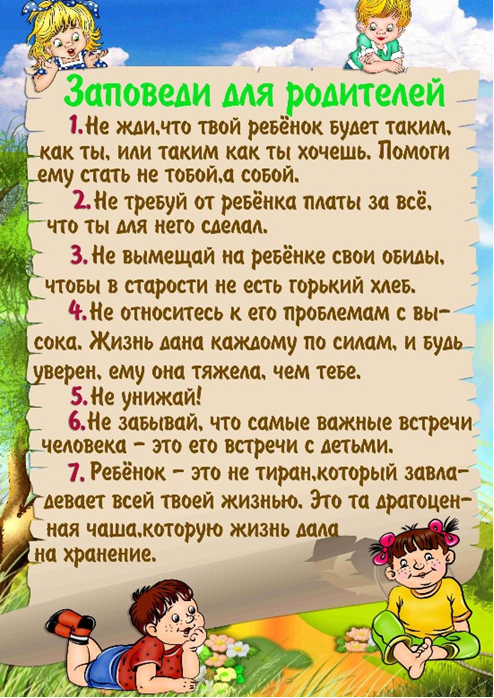 Можно использовать в занятиях:Презентацию «Первый раз в первый класс» (Приложение 12)Презентацию «Готов ли ваш ребенок к школе» (Приложение 13)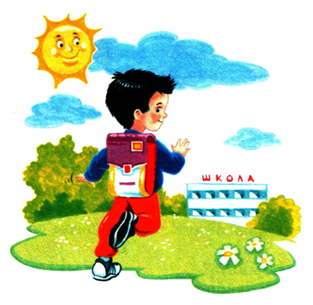 Мне было очень скучно, я ждал (а), когда     занятие закончитсяМне было очень интересно, время пролетело незаметноОбъяснения были сложными и запутаннымиОбъяснения были простыми и доступнымиНе думаю, что эта информация мне когда-нибудь пригодитсяПолученные знания я  обязательно буду использоватьСоставьте  слова из следующих букв: а) К, О, С б) У, Д, Б в) М, Р, И г) Т, О, Р д) Е, Р, О, М е) Ш, А, К, А          ж) Р, О, Г, О, ДРасшифруй, какие тут спрятаны слова, и скажи, какое слово из данных лишнее: а) С, Л, У, Т б) Ш, А, Ф, К в) Ж, О, А, К, Л г) К, Ь, В, А, Р, Т, О д) С, Т, Л, О Развивают у ребёнка:Учат ребёнка:быстроту реакции; мелкую моторику рук;память и внимание;логическое мышление;зрительно-моторную координацию.классифицировать и обобщать;аналитически мыслить в нестандартной ситуации;добиваться своей цели;совершенствовать интеллектуальные навыки.«Язык непринятия»«Язык принятия»Отказ от объяснений Негативная оценка личности Сравнение не в лучшую сторону Постоянный язык Указание на несоответствие  ожиданиям Игнорирование Команды ПриказыПодчеркивание неудачи Оскорбление Угроза Наказание «Жесткая» мимика Угрожающие позы Негативные интонацииОценка поступка, а не личностиПохвалаКомплиментВременный языкЛасковые словаПоддержкаВыражение заинтересованностиСравнение с самим собойОдобрениеСогласиеПозитивные телесные контактыУлыбкаКонтакт глазДоброжелательные интонацииЭмоциональное присоединениеПоощрениеВыражение своих чувствФраза Ответ на «языке непринятия»Ответ на «языке принятия»1 Мама, купи...Как ты мне надоел со своими просьбамиМне очень хочется купить эту вещь, но у меня нет денег2 Мама, ты, когда ссоришься с папой, ты его все равно любишь?)Это не твое делоЛюди могут ссориться, но вместе с тем продолжать любить друг друга1 столбец2 столбец3 столбец4 столбец5 столбец1/2/3/4/5/6/7/8/9/10/11/12/13/14/15/Всего:Всего:Всего:Всего:Всего:1. Я всегда верю в твою победу!2. Ты сейчас на правильном пути!3. Прекрасный результат!4. У тебя это получилось!5. Это супер!6. Хорошая работа!7. Это именно твоё достижение!8. Я горжусь тем, как ты сегодня занимался!9. Ты делаешь это очень старательно!                                         10. Этот результат намного лучше!11. Я счастлив(а) видеть такую твою работу! 12. Ты близок к истине!13. Ты ответственно подходишь к выполнению работы.14. Ты делал это сегодня значительно лучше!15. Это лучшее из того, что я встречала.16. Мои поздравления!17. Это то, что надо!18. Ты значительно улучшил качество выполнения работы.19. Превосходно!20. Я знала, что ты можешь сделать это.21. Это значительное улучшение! 22. У тебя прекрасные данные!23. Замечательно!24. Ты быстро учишься.25. Продолжая проявлять настойчивость, ты добьёшься лучшего.26. Это именно твоя победа!27. Мне есть чему у тебя поучиться.28. Ещё немного терпения и у тебя получится!29. Ты сделал это легко!30. Ты действительно сделал сложную работу!31. Это твой лучший результат!32. С каждым днём у тебя получается всё лучше!33. Ты сделал это так основательно!34. Это здорово!35. Это интересный способ!36. Ты мне подарил идею.37. Этот способ действительно лучший!38. Так держать!39. Поздравляю!40. Ты прав!41. С тобой приятно иметь дело!42. Очень приятно с тобой сотрудничать!43. Ты сделал это как раз вовремя!44. Ты сегодня меня приятно удивил!45. Это уникальный способ действия!46. Сейчас ты приобретаешь свой опыт.47. Мне нравится ход твоих рассуждений.48. Я очень горжусь тобой!49. Большое тебе спасибо!50. Сегодня ты превзошел мои ожидания!51. Я никогда не видела ничего лучшего!52. Ты понял это очень быстро.53. Твоя работа принесла мне много радости!54. Чудно!55. О, кей!56. Великолепно!57. Мощный прорыв!58. Я такого ещё не видела!59. Ты неузнаваем сегодня!60. Это успех!61. Это твоя победа!62. Теперь ты чувствуешь свои возможности.63. Это оригинально!64. Ты настоящий мастер!65. Сердечно рада за тебя!66. Я приятно удивлена!67. Не могу не выразить свой восторг!68. Грандиозно!69. Интересный ход мыслей.70. Ты почти у цели.71. Необыкновенно!72. Прекрасно!73. Порадовал.74. Это лучше всего!75. Совершенно!76. Прекрасный ход работы.77. Сенсационно!78. Чудесно!79. Ты – умничка!80. Ты – мастер!81. Ты только что сделал это!82. Я восхищаюсь твоим упорством!83. Я верю в тебя!84. Это выдающееся открытие!85. Отлично!86. Это классная работа!87. Твой вклад неоценим!88. Ты потрудился на славу!89. Фантастика!90. Здорово!91. Тебя ждет удача!92. Ты достоин похвалы!93. Ты молодчина!94. Ты действительно добьёшься успеха!95. Это называется прекрасной работой!96. Ты отлично справился с заданием!                                          97. Твоё упорство не прошло даром!98. Уважаю! 99. Я признательна тебе!100. Ты делаешь это красиво!101. Уникально!